1.	На основу члана 20. став 1. тачка 3. а у вези члана 32. Закона о локалној самоуправи ("Службени гласник РС", бр. 129/07, 83/14-др.закон и 101/16), члана 43. Закона о буџетском систему ("Службени гласник РС" ,бр. 54/09, 73/10, 101/10, 101/11, 93/12, 62/13, 63/13, 108/2013, 142/2014, 68/2015,103/15 и 99/16) и члана 20. Статута општине Петровац на Млави ("Службени гласник општине Петровац на Млави", бр. 1/15-пречишћен текст), 	Скупштина општине Петровац на Млави, на седници одржаној 27.04.2017. године, донела јеО Д Л У К УО ИЗМЕНИ И ДОПУНИ ОДЛУКЕ О БУЏЕТУОПШТИНЕ ПЕТРОВАЦ НА МЛАВИ ЗА 2017. ГОДИНУЧлан 1.	У  Одлуци о буџету општине Петровац на Млави за 2017. годину, бр. 020-427/2016-02 од 23.12.2016. године, врше се повећања и смањења укупног прихода и расхода   Члан 2.	У билансном делу буџета у делу прихода врше се следеће измене:	Повећати позиције које постоје у Одлуци о буџету за 2017.годину	Облик прихода 733251 –Капитални наменски трансфери,у ужем смислу, од Републике у корист нивоа општина                                                     износ од ..........................................................        15.000.000,00    замењује се износом од ..............................          19.993.121,30   РАСХОДИ:	У делу буџета распоред расхода по корисницима и ближим наменама врше се следеће измене повећања расхода:Глава 4.01;ПРОГРАМ 9- Основно образовање и васпитање ; Функ.кл.912 Позиција 98/0 ПА 0001004 ОШ Ђура ЈакшићКонто 511451 Пројектна документацијаизнос од...................................................................                 0,00замењује се износом од .....................................         500.000,00007 ОШ Проф.Б.Пауновић	Конто 511451 Пројектна документацијаизнос од...................................................................                 0,00замењује се износом од .....................................         500.000,004.01  ПРОГРАМ 0701- ОРГАНИЗАЦИЈА САОБРЋАЈА И САОБРАЋАЈНА ИНФРАСТРУКТУРА; ПА 0002; Функ.кл.451Позиција 83/0 ПА 0002  Текуће поправке и одржавањеизнос од................................................................    35.000.000,00замењује се износом од ......................................   41.200.000,00Позиција 84/0 ПА 0002  Материјализнос од................................................................      2.000.000,00замењује се износом од ...................................        2.250.000,00Глава 4.01  ПРОГРАМ 1101- УРБАНИЗАМ И ПРОСТОРНО ПЛАНИРАЊЕ; ПР 1101; Функ.кл.620Позиција 91/0 ПР 1101-20  Зграде и грађевински објектиизнос од..................................................................                  0,00замењује се износом од .....................................         500.000,00Глава 4.01  ПРОГРАМ 0901- Социјална и дечија заштита; ПА 0008; Функ.кл.090Позиција 233/0 ПА 0008  Накнада за соц.заштитуизнос од.................................................................                   0,00замењује се износом од ....................................          500.000,00Позиција 234/0 ПА 0008  Текући трансферизнос од.................................................................                   0,00замењује се износом од .....................................      4.993.121,30Глава 4.05 Месне заједнице; ПРОГРАМ 15- опште јавне услуге управе ; Функ.кл.160 Позиција 152/0 ПА 0002020 МЗ ДубочкаКонто 421000 Стални трошковиизнос од.................................................................          60.000,00замењује се износом од ....................................          135.000,00021 МЗ КаменовоКонто 425000 Текуће поправке и одржавањеизнос од.................................................................        600.000,00замењује се износом од ....................................          627.580,00026 МЗ ЛопушникКонто 421000 Стални трошковиизнос од.................................................................          50.000,00замењује се износом од ....................................          120.000,00029 МЗ МелницаКонто 425000 Текуће поправке и одржавањеизнос од.................................................................        658.000,00замењује се износом од ....................................          800.000,00031 МЗ ОрљевоКонто 421000 Стални трошковиизнос од.................................................................          50.000,00замењује се износом од ....................................            70.000,00Конто 482000 Порези,таксе износ од..................................................................                  0,00замењује се износом од ....................................            10.000,00034 МЗ ШетоњеКонто 421000 Стални трошковиизнос од.................................................................          50.000,00замењује се износом од ....................................            64.000,00036 МЗ Стамничка РекаКонто 425000 Текуће поправке и одржавањеизнос од.................................................................        300.000,00замењује се износом од ....................................          482.000,00046 МЗ ЖдрелоКонто 512000 Машине и опремаизнос од.................................................................          70.000,00замењује се износом од ....................................            80.720,00	Смањити позиције које постоје у Одлуци о буџету за 2017.годинуРАСХОДИ	У делу буџета распоред расхода по корисницима и ближим наменама врше се следеће измене смањења расхода Глава 4.01  ПРОГРАМ 0901- Социјална и дечија заштита; ПА 0001; Функ.кл.090Позиција 37/0 ПА 0001  Текући трансфериизнос од................................................................      7.000.000,00замењује се износом од ...................................        6.500.000,00Глава 4.01  ПРОГРАМ 1101- УРБАНИЗАМ И ПРОСТОРНО ПЛАНИРАЊЕ; ПР 1101; Функ.кл.620Позиција 91/0 ПР 1101-05  Зграде и грађевински објектиизнос од..................................................................    1.000.000,00замењује се износом од ....................................                   0,00Позиција 91/0 ПР 1101-07  Зграде и грађевински објектиизнос од..................................................................    1.000.000,00замењује се износом од .........................................                0,00Позиција 91/0 ПР 1101-11  Зграде и грађевински објектиизнос од..................................................................    2.000.000,00замењује се износом од ......................................                   0,00Позиција 91/0 ПР 1101-12  Зграде и грађевински објектиизнос од..................................................................    1.000.000,00замењује се износом од .......................................          .       0,00Глава 4.01  ПРОГРАМ 0602- ОПШТЕ ЈАВНЕ УСЛУГЕ УПРАВА; ПА 0001; Функ.кл.130Позиција 46/0 ПА 0001  Стални трошковиизнос од................................................................    27.200.000,00замењује се износом од ..................................    26.850.000,00Позиција 48/0 ПА 0001  Услуге по уговоруизнос од................................................................      2.000.000,00замењује се износом од ..................................      1.600.000,00Позиција 50/0 ПА 0001  Текуће поправке и одржавањеизнос од...............................................................     10.850.000,00замењује се износом од ................................        9.250.000,00Позиција 59/0 ПА 0001  Машине и опремаизнос од................................................................      8.850.000,00замењује се износом од ...................................        8.250.000,00Глава 4.05 Месне заједнице; ПРОГРАМ 15- опште јавне услуге управе ; Функ.кл.160 Позиција 152/0 ПА 0002020 МЗ ДубочкаКонто 423000 Услуге по уговоруизнос од.................................................................        200.000,00замењује се износом од ....................................          175.000,00Конто 424000 Специјализоване услугеизнос од.................................................................        100.000,00замењује се износом од ....................................            50.000,00021 МЗ КаменовоКонто 421000 Стални трошковиизнос од.................................................................        113.900,00замењује се износом од ....................................            86.320,00026 МЗ ЛопушникКонто 425000 Текуће поправке и одржавањеизнос од.................................................................        445.000,00замењује се износом од ....................................          375.000,00029 МЗ МелницаКонто 421000 Стални трошковиизнос од.................................................................        100.000,00замењује се износом од ....................................            75.000,00Конто 423000 Услуге по уговоруизнос од.................................................................        200.000,00замењује се износом од ....................................          110.000,00Конто 424000 Специјализоване услугеизнос од.................................................................        100.000,00замењује се износом од ....................................            80.000,00Конто 512000 Машине и опремаизнос од.................................................................          70.000,00замењује се износом од ....................................            63.000,00031 МЗ ОрљевоКонто 424000 Специјализоване услугеизнос од.................................................................        100.000,00замењује се износом од ....................................            70.000,00034 МЗ ШетоњеКонто 423000 Услуге по уговоруизнос од.................................................................        160.000,00замењује се износом од ....................................          146.000,00036 МЗ Стамничка РекаКонто 421000 Стални трошковиизнос од.................................................................          50.000,00замењује се износом од ....................................            48.000,00Конто 423000 Услуге по уговоруизнос од.................................................................        100.000,00замењује се износом од ....................................            50.000,00Конто 424000 Специјализоване услугеизнос од.................................................................        150.000,00замењује се износом од ....................................            30.000,00Конто 426000 Материјализнос од.................................................................        100.000,00замењује се износом од ....................................            90.000,00046 МЗ ЖдрелоКонто 425000 Текуће поправке и одржавањеизнос од.................................................................        700.000,00замењује се износом од ....................................          689.280,00Члан 3.	Сагласно овим изменама врше се одговарајуће измене у општем распореду прихода и расхода, по расподелама у основним наменама.Члан 4.              Одлука ступа на снагу даном објављивања у "Службеном гласнику општине Петровац на Млави".СКУПШТИНА ОПШТИНЕ ПЕТРОВАЦ НА МЛАВИ2.	На основу члана 191. Устава Републике Србије ("Сл. гласник РС", бр. 98/06), члана 11. и члана 32. Закона о локалној самоуправи ("Сл. гласник РС", бр. 129/07, 83/14-др.закон и 101/2016) и члана 20. и члана 110. Статута општине Петровац на Млави ("Службени гласник општине Петровац на Млави", бр. 1/15-пречишћен текст, 5/08, 9/12 и 7/14),	Скупштина општине Петровац на Млави, на седници одржаној 27.04.2017. године, донела јеО Д Л У К УО ИЗМЕНИ И ДОПУНИ СТАТУТА ОПШТИНЕ ПЕТРОВАЦ НА МЛАВИЧлан 1.	Овом Статутарном одлуком врше се измене и допуне Статута општине Петровац на Млави ("Службени гласник општине Петровац на Млави", бр. 1/15-пречишћен текст, 5/08, 9/12 и 7/14). Члан 2.	Овом Статутарном одлуком (у даљем тексту: Одлука) врше се следеће измене и допуне Статута општине Петровац на Млави и то:	Након члана 102. додаје се ново поглавље са два нова члана и исти гласе:	"VII ОДБРАНА ОПШТИНЕ ПЕТРОВАЦ НА МЛАВИЧлан 103.	Општина Петровац на Млави врши своју надлежност послова припрема за одбрану преко својих органа, одговара за стање припрема за одбрану као и за стање припрема за одбрану привредних друштава, других правних лица и предузетника преко којих грађани непосредно задовољавају своје потребе или се реализују задаци из Плана одбране Републике Србије у складу са чланом 29. Закона о одбрани ("Службени гласник РС", бр. 116/2007, 88/2009 - други закон, 104/2009 - други закон и 10/2015).Члан 104.	Све одлуке у вези послова припрема за одбрану и одобрење Плана одбране општине Петровац на Млави, доноси Oпштинско веће општине Петровац на Млави."	Сходно наведеним изменама, врши се померање осталих поглавља и чланова Статута општине Петровац на Млави.Члан  3.	На основу ове Oдлуке, а након ступања на снагу, Комисија за Статут Скупштине општине Петровац на Млави урадиће пречишћен текст.Члан 4.	Ова Одлука ступа на снагу осмог дана од дана објављивања у "Службеном гласнику општине Петровац на Млави".СКУПШТИНА ОПШТИНЕ ПЕТРОВАЦ НА МЛАВИ3.На основу члана 60. Закона о пољопривредном земљишту („Службени гласник РС“, бр. 62/06, 41/09 и 112/15) и члана 20. Статута општине петровац на Млави („Службени гласник општине Петровац на Млави“, бр. 1/15 – пречишћен текст), на основу сагласности Министарства пољопривреде и заштите животне средине, број 320-11-02683/2017-14 од 31.03.2017. године,	Скупштина општине Петровац на Млави, на седници одржаној 27.04.2017. године, донела јеО Д Л У К УО УСВАЈАЊУ ГОДИШЊЕГ ПРОГРАМА ЗАШТИТЕ, УРЕЂЕЊА И КОРИШЋЕЊА ПОЉОПРИВРЕДНОГ ЗЕМЉИШТА ОПШТИНЕ ПЕТРОВАЦ НА МЛАВИ ЗА 2017. ГОДИНУЧлан 1.	Усваја се Годишњи програм заштите, уређења и коришћења пољопривредног земљишта на територији општине Петровац на Млави за 2017. годину.Члан 2.	Ова одлука ступа на снагу даном објављивања у „Службеном гласнику општине Петровац на Млави“.СКУПШТИНА ОПШТИНЕ ПЕТРОВАЦ НА МЛАВИ4.	На основу члана 57. и 64. став 5. Закона о превозу путника у друмском саобраћају ("Сл. гласник РС", бр. 68/2015), члана 13. став 1. Закона о комуналним делатностима („Сл. гласник РС“, бр. 88/2011 и 104/2016), члана 20. став 1. тачка 5. Закона о локалној самоуправи ("Сл. гласник РС", број 129/2007, 83/2014-др.закон и 101/2016), члана 10. Закона о јавно-приватном партнерству и концесијама („Сл. гласник РС“, бр. 88/2011, 15/2016 и 104/2016) и члана 20. Статута општине Петровац на Млави („Службени гласник општине Петровац на Млави“, број 1/15 – пречишћен текст),	Скупштина општине Петровац на Млави, на седници одржаној 27.04.2017. године, донела јеО Д Л У К УО ГРАДСКОМ И ПРИГРАДСКОМ ПРЕВОЗУ ПУТНИКА НА ТЕРИТОРИЈИ ОПШТИНЕ ПЕТРОВАЦ НА МЛАВИI ОСНОВНЕ ОДРЕДБЕЧлан 1	Овом Одлуком уређује се и обезбеђује организација и начин обављања градског и приградског превоза путника на територији општине Петровац на Млави.Члан 2	Градски и приградски превоз путника је комунална делатност од општег интереса.	Градски и приградски превоз путника је обављање јавног линијског превоза путника на територији општине Петровац на Млави аутобусима унутар насељеног места или између два или више насељених места на територији општине Петровац на Млави и обезбеђивање пријема и отпреме путника на станицама и стајалиштима, као саобраћајним објектима који се користе у тој врсти превоза.II ПОВЕРАВАЊЕ ОБАВЉАЊА ЈАВНОГГРАДСКОГ И ПРИГРАДСКОГ ПРЕВОЗАЧлан 3	Поверавање обављања градског и приградског превоза путника подразумева временски орочено уговорно уређивање односа између Општине Петровац на Млави и вршиоца ове комуналне делатности.	На поступак поверавања обављања комуналне делатности градског и приградског превоза путника како посебног облика концесије, односно јавне услуге, примењују се одредбе закона којим се уређују јавне набавке, Закона о комуналним делатностима и другог закона.Члан 4	Општина Петровац на Млави поверава обављање комуналне делатности градског и приградског превоза путника на територији општине Петровац на Млави привредном друштву, другом правном лицу или предузетнику (у даљем тексту: Превозник) регистрованом за обављање те врсте превоза и ако испуњава услове утврђене Законом и овом Одлуком.Члан 5	Поверавање обављања превоза путника у градском и приградском превозу путника врши се према Плану линија за једну или више одређених линија или полазака градског и приградског превоза путника.Члан 6	Превозник коме се поверава обављање превоза путника у градском и приградском превозу, односно по појединим утврђеним линијама и поласцима, мора да испуњава све законом прописане услове, опште услове превоза, као и да је надлежно министарство утврдило да испуњава услове за отпочињање и обављање јавног превоза путника.III ОРГАНИЗАЦИЈА ПРЕВОЗАЧлан 7	Градски и приградски превоз путника обавља се аутобусима:- на сталним линијама - током целе године;- на привременим линијама - за време одржавања културних, уметничких, спортских и других манифестација, ванредних догађаја, прекида саобраћаја због више силе, извођења радова на путу и др. и- на пробним линијама.	Привремене линије се утврђују на основу указане потребе привременог карактера и одржавају се док траје потреба, али не дуже од 90 дана.	Пробне линије су линије привременог карактера које се утврђују у складу са потребама и захтевима становништва.	Период тестирања оправданости увођења пробне линије не може бити дужи од шест месеци.	По истеку пробног периода и утврђивања оправданости покреће се поступак за утврђивање сталне линије.	Изузетно период тестирања пробне линије може се продужити за додатних шест месеци, до окончања поступка за поверавање превоза на овој линији у складу са одредбама ове Одлуке.Члан 8	Линија је одређени превозни пут од почетне до крајње станице, односно терминуса са једним или више полазака, односно повратака.	Општинско веће општине Петровац на Млави доноси План линија којим се одређују линије градског и приградског превоза путника на територији општине Петровац на Млави.	Предлог Плана линија Општинском већу оппштине Петровац на Млави доставља Комисија за јавни превоз на територији општине Петровац на Млави (у даљем тексту Комисија).	Комисију Решењем образује Општинско веће општине Петровац на Млави.	План линија најмање садржи:	1. број линије;	2. назив линије;	3. трасу линије;	4. врста линије	(градска, приградска, стална, повремена, пробна);	5. ред вожње и	6. дужину линије.Члан 9	Линије у градском и приградском превозу путника одређују се у складу са развојем општине, саобраћајно-техничким условима и потребама становништва.	За одређивање трасе нове линије превозни пут мора да испуњава прописане услове у погледу ширине саобраћајних трака, носивости коловозне конструкције и врсте коловозног застора, минималних полупречника кривина, максималног подужног и попречног нагиба пута и др.	За одређивање трасе нове линије, неопходно је прибавити сагласност Управљача општинских путева и улица.	Линије у градском превозу путника означавају се бројем и називом према називима крајњих стајалишта односно терминуса.	Линије у приградском превозу путника означавају се називом према називима крајњих стајалишта односно терминуса или називима насеља.	Траса линије одређује се називима улица и путева којима се крећу аутобуси, од почетног до крајњег стајалишта односно терминуса.Члан 10	Градски и приградски превоз путника обавља у складу са Планом линија и регистрованом и овереном реду вожње.	Ред вожње је акт којим се утврђује план обављања превоза на линији и садржи:- назив превозника;- врста линије (градска линија или приградска линија);- број и назив линије;- дужину и трасу линије;- назив и локације стајалишта на линији у оба смера, као и њихова растојања;- времена полазака на линији и повратка са крајњих или карактеристичних аутобуских стајалишта, за радни дан, суботу, недељу и у дане празника;- број полазака у току дана за радни дан, суботу, недељу и дане празника и укупан број возила која опслужују линију;- просечни интервал између полазака аутобуса на линији за карактеристични период у току дана за радни дан, суботу, недељу и дане празника и- рок важења реда вожње.Члан 11	Захтев за регистрацију и оверу реда вожње у градском и приградском превозу путника подноси се Органу управе надлежном за послове саобраћаја општине Петровац на Млави (у даљем тексту: надлежни орган Управе) до 30. марта текуће године, осим у случају када се регистрација врши након поступка поверавања обављања превоза путника у градском и приградском превозу када је регистрацију и оверу реда вожње могуће вршити током целе године.	Уз захтев за регистрацију и оверу реда вожње, подноси се:- извод из регистра Агенције за привредне регистре о вршењу делатности јавног линијског превоза путника;- акт надлежног Министарства којим се утврђује испуњеност услова за отпочињање и обављање јавног превоза путника;- списак возила ангажованих у превозу путника са овереним фотокопијама саобраћајних дозвола возила;- уговор о поверавању обављања превоза путника у градском и приградском превозу путника на територији општине Петровац на Млави и- ред вожње у 4 (четири) примерка.Члан 12	Ред вожње у градском и приградском превозу путника региструје и оверава надлежни орган Управе, за период од годину дана.	Регистар оверених редова вожње води надлежни орган Управе.	У регистар реда вожње уноси се:- назив превозника;- врста линије (градска линија или приградска линија);- број и назив линије;- датум почетка рада линије;- дужину и трасу линије;- назив и локације стајалишта на линији у оба смера, као и њихова растојања;- времена полазака на линији и повратка са крајњих или карактеристичних аутобуских стајалишта или терминуса, за радни дан, суботу, недељу и у дане празника;- број полазака у току дана за радни дан, суботу, недељу и дане празника и укупан број возила која опслужују линију;- просечни интервал између полазака аутобуса на линији за карактеристични период у току дана за радни дан, суботу, недељу и дане празника;- рок важења.	Овера реда вожње се врши стављањем штамбиља, који најмање садржи: редни број реда вожње под којим је уписан у регистар, датум овере и потпис овлашћеног лица.	Ред вожње се оверава у три примерка од којих се два примерка достављају Превознику а један примерак задржава надлежни орган Управе.Члан 13	Привредно друштво или друго правно лице које управља аутобуском станицом води тачну евиденцију полазака и долазака аутобуса на линијама градског и приградског превоза путника.	Привредно друштво или друго правно лице које управља аутобуском станицом дужно је да најкасније до десетог у месецу, достави тачан извештај о необављању градског и приградског превоза путника по овереним редовима вожње, за претходни месец, саобраћајној и комуналној инспекцији Одељења за инспекцијске послове Општинске управе општине Петровац на Млави (у даљем тексту: надлежна Општинска инспекција).Члан 14	Терминус је посебно изграђена и уређена саобраћајна површина на крајњим тачкама линије, на којима се обавља пријем и отпрема возила и путника.	Терминус може бити заједнички за већи број линија.	Терминус има површину за промену смера кретања возила (окретницу), површину за стајање возила у резерви и површину за заустављање возила и за улазак и излазак путника из возила.	На једном терминусу исте линије може се поставити објекат који садржи санитарни чвор, простор за особље, и др.	Терминусни објекат може имати просторију за продају карата и друге садржаје од интереса за превозника и путнике.Члан 15	Аутобуска стајалишта морају бити изграђена и обележена у складу са условима утврђеним законом и другим прописима.	Стајалиште мора бити видно обележено стајалишном ознаком.	О одржавању стајалишта, постављању и одржавању надстрешница на стајалиштима, стајалишних ознака и информативних паноа стара се Управљач пута.Члан 16	Возила којима се обавља градски и приградски превоз путника морају испуњавати услове прописане Законом и овом Одлуком.IV ПРАВА И ОБАВЕЗПРЕВОЗНИКА И КОРИСНИКА ПРЕВОЗАА) Права и обавезе ПревозникаЧлан 17	Превозник је дужан да градски и приградски превоз обавља на повереним линијама премарегистрованом и овереном реду вожње и да примењује важећи ценовник.Члан 18	Превозник је дужан да путнику изда возну карту.	Возна карта је накнада за услугу градског и приградског превоза путника.	У случају прекида превоза или квара возила, Превозник је дужан да путницима омогући да наставе започету вожњу другим возилом.Члан 19	Цене комуналне услуге, образују се на основу елемената за образовање цена комуналних услуга прописаних Законом о комуналним делатностима, а исте се утврђују Ценовником који доноси Општинско веће општине Петровац на Млави.	Одлуку о промени цена комуналне услуге градског и приградског превоза путника доноси превозник.	На одлуку о промени цена превоза сагласност даје Општинско веће општине Петровац на Млави.	Уз захтев за давање сагласности из става 3. овог члана, превозник доставља образложење које нарочито садржи разлоге за промену и детаљну структуру предложене цене.	Превозник подноси захтев Општинском већу општине Петровац на Млави преко надлежног органа Управе.	Ценовник треба да садржи врсте возних карата и њихову примену према зонама и релацијама.Члан 20	Контролу издатих возних карата, односно поседовање истих од стране путника врше овлашћена лица Превозника.	Овлашћена лица Превозника су контролори.	Контролори су дужни да носе службена одела и службене легитимације.	Превозник издаје легитимације и утврђује изглед службеног одела.	По извршеној контроли издате возне карте, односно поседовања исте од стране путника контролор је дужан да путнику врати возну карту.Члан 21	У возилу којим се врши превоз мора се налазити:	1. важећи ред вожње;	2. важећи оверен Ценовник;	3. општи услови превоза;	4. назив линије истакнут у доњем десном углу ветробранског стакла и са стране поред улазних врата;	5. уговор о раду возача или потврда да је возач запослен код превозника на кога је регистрован ред вожње.Члан 22	Возило којим се врши превоз мора бити уредно обојено, чисто и проветрено, а у току обављања превоза мора бити са обезбеђеном оптималном температуром.Члан 23	Превозник је дужан да свој рад и пословање организује тако да континуирано и несметано пружа услугу линијског превоза корисницима, обезбеди прописан обим, врсту и квалитет услуге.Б) Права и обавезе возачаЧлан 24	Возач који управља возилом градског и приградског превоза путника је дужан:- да се придржава реда вожње на линији;- да се стара о одржавању реда у возилу;- за време рада носи службено одело и легитимацију и- да се према путницима опходи са пажњом и уважавањем.В) Права и обавезе корисника превозаЧлан 25	Путник је корисник комуналне услуге градског и приградског превоза путника.	Обавезе путника, укључујући и плаћање цене комуналне услуге градског и приградског превоза путника, настају започињањем коришћења ове комуналне услуге, односно почетком пружања комуналне услуге градског и приградског превоза путника, и када се она користи супротно прописима којима се уређује та комунална делатност.	За време коришћења комуналне услуге градског и приградског превоза путника, путник је дужан да поседује важећу возну карту.	Важећа возна карта представља доказ да је путник платио комуналну услугу превоза градског и приградског превоза путника.	Путник је дужан да на захтев контролора покаже важећу возну карту.Члан 26	Путник који поступа супротно одредбама из члана 25. ове Одлуке дужан је да плати посебну возну карту.	Посебна возна карта је накнада за коришћење комуналне услуге градског и приградског превоза путника на начин који је у супротности са овом Одлуком и Законом.	Налог за плаћање посебне возне карте издаје контролор и уручује га путнику.	Путник је дужан да поступи по примљеном налогу и плати посебну возну карту, у року од осам дана од дана достављања, на начин назначен у налогу.Члан 27	У возилу којим се врши градски и приградски превоз нарочито је забрањено:- ометати возача у току вожње;- узнемиравати путнике;- улазити у напитом стању;- уносити лако запаљиве, експлозивне и сличне материје;- уносити предмете који нису чисти;- превозити животиње;- бацати отпатке и сл.V НАЧИН ПОСТУПАЊА У СЛУЧАЈУПРЕКИДА У ОБАВЉАЊУ ПРЕВОЗАЧлан 28	Превозник је дужан да у средствима јавног информисања или на други погодан начин обавести путнике о планираним или очекиваним сметњама и прекидима, који ће настати или могу настати у одржавању реда вожње, најкасније 24 сата пре очекиваног прекида у одржавању полазака из реда вожње.	Одступања од регистрованог реда вожње на линији у смислу скраћења, продужења, делимичне измене трасе и измене у понуђеном капацитету линије, као и замене врсте и типа возила могу се вршити изузетно, из оправданих разлога за време привремене измене режима саобраћаја на путу.	Под оправданим разлозима у смислу става 2. овог члана сматрају се: елементарне непогоде (снежни наноси, последице поплава и сл.), знатна оштећења улица, путева и путних објеката, искључења возила због техничке неисправности и др.	Превозник је дужан да о разлозима непридржавања регистрованог и овереног реда вожње, обавести надлежну Општинску инспекцију и да истовремено предузме мере за отклањање узрока поремећаја.Члан 29	У случају наступања непланираних или неочекиваних поремећаја или прекида у обављању линијског превоза, односно обављању ове комуналне делатности (хаварија, елементарне непогоде и др.), штрајка запослених код Превозника, као и кад услед више силе дође до смањеног обима линијског превоза, Превозник је дужан да одмах о томе обавести надлежну Општинску инспекцију и да истовремено предузме мере за отклањање узрока поремећаја.	Превозник мора без одлагања предузети мере на отклањању узрока поремећаја односно прекида.	Мере које Превозник предузима у случајевима из става 2. овог члана су:	1. радно ангажовање запослених на отклањању узрока поремећаја, односно разлога због којих је дошло до прекида у пружању услуге линијског превоза,	2. хитне поправке возила којима се обезбеђује обављање линијског превоза,	3. предузимање и других мера које утврди Општинско веће Општине Петровац на Млави.Члан 30	У случају прекида линијског превоза услед штрајка, Превозник је обавезан да обезбеди минимално 75% од планираног обима рада у обављању линијског превоза, у складу са актом Превозника односно закљученим Уговором.VI СРЕДСТВА ЗА ОБАВЉАЊЕ ПРЕВОЗАЧлан 31Средства за обављање јавног градског и приградског превоза путника обезбеђују се из цене услуге превоза путника у градском и приградском превозу.VII НАДЗОРЧлан 32	Надзор над применом одредаба ове Одлуке врши надлежни орган Управе.	Послове инспекцијског надзора над применом ове Одлуке и аката донетих на основу ове Одлуке врши надлежна Општинска инспекција.	Саобраћајни и комунални инспектор Одељења за инспекцијске послове Општинске управе Општине Петровац на Млави има право и дужност да у вршењу инспекцијског надзора:	1. прегледа возила којима се обавља превоз путника у јавном градском и приградском превозу путника и контролише потребну документацију за возила (путне налоге за возила, уговоре о закупу возила, саобраћајне дозволе и др.),	2. контролише важеће и оверене редове вожње и другу документацију у вези са обављањемделатности превоза путника,	3. утврђује идентитет Превозника, возног особља и других одговорних лица за обављање превоза и	4. контролише превозна документа у обављању превоза путника.Члан 33	У вршењу инспекцијског надзора саобраћајни и комунални инспектор дужан је и овлашћен да:	1. нареди отклањање недостатака у погледу:- испуњености прописаних услова и начина за обављање превоза путника у јавном градском и приградском превозу путника,- придржавања реда вожње.	2. забрани превоз и употребу саобраћајних средстава ако се превоз обавља, односно средстваупотребљавају супротно прописима.Члан 34	Против решења надлежне Општинске инспекције може се изјавити жалба Општинском већу Општине Петровац мна Млави, у року од 15 (петнаест) дана од дана достављања, директно или преко надлежног органа Управе.	Жалба изјављена против решења не одлаже извршење решења.Члан 35	Предузеће, друго правно лице, предузетник или физичко лице, чији објекти, средства или особље, односно рад подлежу инспекцијском надзору, дужно је да саобраћајном и комуналном инспектору омогући неометано вршење инспекцијског надзора и да без одлагања омогући увид у захтевану документацију и податке, као и несметан приступ објектима, средствима или особљу који су у вези са обављањем делатности линијског и ванлинијског превоза.	Лица из става 1. овог члана дужна су да изврше наложене инспекцијске мере.VIII КАЗНЕНЕ ОДРЕДБЕЧлан 36	Новчаном казном у фиксном износу од 80.000,00 динара казниће се за прекршај издавањем прекршајног налога Превозник као привредно друштво или друго правно лице ако:1. не поступи сходно одредбама члана 13. ове Одлуке;2. не обавља градски и приградски превоз на повереним линијама према регистрованом и овереном реду вожње и не примењује важећи ценовник (члан 17. ове Одлуке);3. не изда путнику возну карту (члан 18. став 1. ове Одлуке);4. не омогући путницима да у случају прекида саобраћаја или квара возила започету вожњу наставе другим возилом (члан 18. став 3. ове Одлуке);5. у возилу којим се врши превоз нема важећи ред вожње (члан 21. став 1. тачка 1. ове Одлуке);6. у возилу којим се врши превоз нема важећи оверен ценовник (члан 21. став 1. тачка 2. овеОдлуке);7. у возилу којим се врши превоз нема општих услова превоза (члан 21. став 1. тачка 3. ове Одлуке);8. у возилу којим се врши превоз нема истакнут назив линије на прописан начин (члан 21. став 1. тачка 4. ове Одлуке);9. уколико о одступањима и разлозима одступања од регистрованог и овереног реда вожње не обавести надлежну Општинску инспекцију (члан 28. став 4. ове Одлуке);10. не предузме мере сходно одредбама члана 29. ове Одлуке 11. у случају прекида линијског превоза услед штрајка не поступи у складу са чланом 30. ове Одлуке.	За прекршај из става 1. овог члана казниће и одговорно лице у привредном друштву односно другом правном лицу новчаном казном у фиксном износу од 15.000,00 динара издавањем прекршајног налога.	Новчаном казном у фиксном износу од 40.000,00 динара казниће се за прекршај издавањем прекршајног налога Превозник као предузетник ако не поступи у складу са ставом 1. тачке од 1. – 11. овог члана.	Новчаном казном у фиксном износу од 30.000,00 динара казниће се издавањем прекршајног налога Превозник као привредно друштво односно друго правно лице за прекршај ако контролори не носе службена одела и немају службене легитимације (члан 20. став 3. ове Одлуке).	За прекршај из става 4. овог члана казниће се издавањем прекршајног налога и одговорно лице у привредном друштву односно другом правном лицу новчаном казном у фиксном износу од 10.000,00 динара.	Новчаном казном у фиксном износу од 15.000,00 динара казниће се издавањем прекршајногналога Превозник као предузетник за прекршај ако контролори не носе службена одела и немају службене легитимације (члан 20. став 3. ове Одлуке).	Новчаном казном у фиксном износу од 30.000,00 динара казниће се издавањем прекршајногналога Превозник као привредно друштво или друго правно лице за прекршај ако возило којим се врши превоз није уредно обојено, чисто и проветрено, а у зимском периоду уколико у току обављања превоза није загрејано (члан 22. ове Одлуке).	За прекршај из става 7. овог члана казниће се издавањем прекршајног налога одговорно лице у привредном друштву или другом правном лицу новчаном казном у фиксном износу од 10.000,00 динара.	Новчаном казном у фиксном износу од 15.000,00 динара казниће се издавањем прекршајногналога Превозник као предузетник за прекршај ако возило којим се врши превоз није уредно обојено, чисто и проветрено, а у зимском периоду уколико у току обављања превоза није загрејано (члан 22. ове Одлуке).Члан 37	Новчаном казном у фиксном износу од 80.000,00 динара казниће се за прекршај издавањем прекршајног налога Управљач општинских путева и улица за прекршај ако поступисупротно одредбама члана 15. ове Одлуке.	За прекршај из става 1. овог члана казниће и одговорно лице новчаном казном у фиксном износу од 15.000,00 динара издавањем прекршајног налога.Члан 38	Новчаном казном у фиксном износу од 10.000,00 динара казниће се издавањем прекршајног налога контролор код Превозника као привредно друштво или друго правно лице за прекршај ако поступи супротно одредбама члана 20. ове Одлуке.	Новчаном казном у фиксном износу од 5.000,00 динара казниће се издавањем прекршајног налога контролор код Превозника као предузетник за прекршај ако поступи супротно одредбама члана 20. ове Одлуке.Члан 39	Новчаном казном у фиксном износу од 10.000,00 динара казниће се издавањем прекршајног налога возач код Превозника као привредно друштво или друго правно лице за прекршај ако поступи супротно одредбама члана 24. ове Одлуке.	Новчаном казном у фиксном износу од 5.000,00 динара казниће се издавањем прекршајног налога возач код Превозника као предузетник за прекршај ако поступи супротно одредбама члана 24. ове Одлуке.IX ПРЕЛАЗНЕ И ЗАВРШНЕ ОДРЕДБЕЧлан 40	Ступањем на снагу ове Одлуке престају да важе одредбе о линијском превозу у Одлуци о јавном превозу у друмском саобраћају на територији општине Петровац („Општински службени гласник“, број 16/2/96).Члан 41	Ова Одлука ступа на снагу осмог дана од дана објављивања у "Службеном гласнику општине Петровац на Млави".СКУПШТИНА ОПШТИНЕ ПЕТРОВАЦ НА МЛАВИ5.На основу члана 94. Закона о превозу путника у друмском саобраћају ("Сл. гласник РС", број 68/2015), члана 35. став 2. и члана 39. став 2. и 3 Закона о прекршајима ("Сл. гласник РС", број 65/2013, 13/2016 и 98/2016-ОУС), члана 20. став 1. тачка 13. и члана 32. став 1. тачка 6. Закона о локалној самоуправи („Службени гласник Републике Србије“, број 129/2007, 83/2014 - др.закон и 101/2016) и члана 12. став 1. тачка 13. и члана 20. став 1. тачка 6. Статута општине Петровац на Млави („Службени гласник општине Петровац на Млави“, бр. 1/15-пречишћен текст),	Скупштина општине Петровац на Млави, на седници одржаној 27.04.2017. године, донела јеО Д Л У К УО АУТО-ТАКСИ ПРЕВОЗУ НА ТЕРИТОРИЈИ ОПШТИНЕ ПЕТРОВАЦ НА МЛАВИI ОПШТЕ ОДРЕДБЕЧлан 1. Овом Одлуком уређује се организација, начин и ближи услови обављања ауто-такси превоза путника и ствари на територији општине Петровац на Млави (у даљем тексту: такси превоз). Члан 2. Такси превоз јесте ванлинијски превоз путника који се обавља путничким аутомобилом који испуњава услове прописане законом и овом Одлуком. Такси превоз може да обавља предузетник, привредно друштво, односно друго правно лице регистровано за обављање ове делатности, који испуњавају услове прописане законом и овом Одлуком (у даљем тексту: превозник). Члан 3. Такси возач је физичко лице које обавља такси превоз као предузетник, запослен или радно ангажован код предузетника или у привредном друштву, односно другом правном лицу, а у складу са законом и овом Одлуком (у даљем тексту: такси возач).Такси возило је фабрички произведен путнички аутомобил намењен за обављање такси превоза које испуњава услове прописане законом, другим прописима и овом Одлуком (у даљем тексту: такси возило).Члан 4. Превозник може да отпочне са радом, односно да обавља такси превоз, када поред законом утврђених услова, испуни и услове прописане овом Одлуком. Члан 5. Орган управе за послове саобраћаја и Одељење за инспекцијске послове – инспектор за саобраћај општине Петровац на Млави квартално, а по потреби и чешће, подносе извештај Општинском већу општине Петровца на Млави о стању ауто-такси превоза на територији општине Петровца на Млави.II УСЛОВИ ЗА ОБАВЉАЊЕ ТАКСИ ПРЕВОЗАЧлан 6. За обављање такси превоза предузетник, поред услова прописаних законом, мора да испуњава и следеће услове:да је регистрован за обављање делатности такси превоза у складу са законом и овом Одлуком и да има пословно седиште на територији општине Петровца на Млави што се доказује документом о регистрацији у регистру привредних субјеката не старијим од месец дана или фотокопијом овог документа;да има возачку дозволу „Б“ категорије најмање три године, што се доказује фотокопијом возачке дозволе;да има важеће лекарско уверење о способности возача за управљање возилом којим се обавља такси превоз, што се доказује фотокопијом лекарског уверења;да је власник возила, односно прималац лизинга, што се доказује фотокопијом саобраћајне дозволе, односно фотокопијом потврде о регистрацији возила, а у случају да возило није регистровано, фотокопијом документа којим се доказује да је власник возила, односно прималац лизинга;да возило испуњава услове за обављање такси превоза што се доказује Решењем Одељења за инспекцијске послове – инспектора за саобраћај, у складу са законом и чланом 10. ове Одлуке;да није правноснажно осуђивано на казну затвора дужу од две године за кривично дело против живота и тела, полне слободе, против безбедности јавног саобраћаја и јавног реда и мира, што се доказује уверењем надлежног суда које није старије од 30 дана или фотокопијом овог документа.Члан 7.За обављање такси превоза, привредно друштво, односно друго правно лице за обављање ове делатности, поред услова прописаних законом, мора да испуњава и следеће услове:да је регистровано за обављање делатности такси превоза у складу са законом и овом Одлуком и да има пословно седиште на територији општине Петровац на Млави што се доказује документом о регистрацији у регистру привредних субјеката не старијим од месец дана или фотокопијом овог документа;да је власник возила, односно прималац лизинга, што се доказује фотокопијом саобраћајне дозволе, односно фотокопијом потврде о регистрацији возила, а у случају да возило није регистровано, фотокопијом документа којим се доказује да је власник возила, односно прималац лизинга;да возило испуњава услове за обављање такси превоза што се доказује Решењем Одељења за инспекцијске послове – инспектора за саобраћај, у складу са законом и чланом 10. ове Одлуке.Члан 8.Такси возач, поред услова прописаних законом, мора да испуњава и следеће услове:да има возачку дозволу „Б“ категорије најмање три године, што се доказује фотокопијом возачке дозволе; да има важеће лекарско уверење о способности возача за управљање возилом којим се обавља такси превоз, што се доказује фотокопијом лекарског уверења;да је запослен или радно ангажован код предузетника или у привредном друштву, односно другом правном лицу, што се доказује документом ПИО фонда да је на дан издавања акта у радном односу, односно радно ангажован или фотокопијом овог документа;да није правноснажно осуђивано на казну затвора дужу од две године за кривично дело против живота и тела, полне слободе, против безбедности јавног саобраћаја и јавног реда и мира, што се доказује уверењем надлежног суда које није старије од 30 дана или фотокопијом овог документа.Члан 9.Такси возило којим се обавља такси превоз, поред услова прописаних законом и другим прописима, мора да испуњава и следеће услове:да има таксиметар који мора бити исправан, баждарен на важеће тарифе, пломбиран и постављен тако да износ који се откуцава буде видљив и да се његовим укључењем светло на кровној ознаци из тачке 5. овог става искључује; да има исправан противпожарни апарат са важећим роком употребе, на приступачном месту;да има исправно грејање, вентилацију и унутрашње осветљење, да је чисто, уредно, обојено и без унутрашњих и спољашњих оштећења;да је важећи ценовник услуга постављен у такси возилу тако да је путнику видљив;да на крову возила има кровну ознаку са натписом „TAXI“, која је са обе стране истог изгледа, постављена паралелно са ветробранским стаклом и опремљена уређајем за осветљење; да је регистровано у ПС Петровац на Млави са издатим регистарским таблицама чија регистарска ознака садржи латинична слова ТX на задње две позиције; да поседује полису осигурања путника од последица несрећног случаја у јавном превозу;да задовољи услове у погледу границе издувне емисије прописане законом и другим прописима који регулишу ову област ида је технички исправно у складу са прописима који регулишу јавни превоз.	На крову такси возила иза кровне ознаке " TAXI " може се налазити рекламни пано. 	Рекламни пано мора бити постављен тако да не заклања кровну ознаку " TAXI ". 	Возила такси превозника могу да садрже видна обележја других превозника само уз издату писану сагласност превозника  чија обележја користе. 	Превозник је обавезан да уклони таксиметар из путничког возила када се истим не обавља такси превоз. Члан 10.Захтев за издавање Решења којим се утврђује да возило испуњава услове за обављање такси превоза подноси се Одељењу за инспекцијске послове – инспектору за саобраћај. Инспектор за саобраћај врши преглед возила и проверава испуњеност услова прописаних законом и овом Одлуком и доноси Решење са роком важења до годину дана. Одељење за инспекцијске послове – инспектор за саобраћај може донети Решење којим се утврђује да возило испуњава услове за обављање такси превоза и за нерегистрована возила уз обавезу превозника да у року одређеном у Решењу испуни услове из члана 9. став 1. тачка 1, 6. и 7. ове Одлуке.На основу донетих решења Одељење за инспекцијске послове – инспектор за саобраћај води регистар такси возила.III ТАКСИ ДОЗВОЛАЧлан 11.	Такси дозвола је идентификациона исправа која представља доказ да превозник испуњава услове за обављање такси превоза у складу са законом и овом Одлуком, коју такси возач носи са собом приликом обављања делатности и коју је дужан да покаже на захтев овлашћеног лица.	Предузетник, привредно друштво, односно друго правно лице може да обавља такси превоз само ако има издату важећу такси дозволу.	Превозник не може било којом својом радњом која се односи на давање на коришћење кровне ознаке са називом „ТАXI“, давање докумената са својим пословним именом, давање такси дозволе, давање такси возила и друго да омогући другом предузетнику, привредном друштву односно другом правном или физичком лицу које не испуњава услове прописане законом и овом Одлуком да обавља такси превоз путника.	Предузетник или такси возач запослен код предузетника, у привредном друштву, односно другом правном лицу може да обавља такси превоз само ако му је издата важећа такси дозвола на име превозника чијим возилом обавља такси превоз.Члан 12.	Изглед такси дозволе дефинише Орган управе надлежан за послове саобраћаја општине Петровац на Млави.Члан 13.Такси дозвола садржи следеће податке:редни број из регистра;фотографију;матични број и пословно име превозника;статус такси возача (предузетник или запослени);име и презиме и јединствени матични број;адресу пребивалишта;рок важења.Члан 14.	Такси дозвола возача издаје се са роком важења од три године.Члан 15.Захтев за издавање такси дозволе подноси се Органу управе надлежном за послове саобраћаја општине Петровац на Млави.	Предузетник, привредно друштво, односно друго правно лице уз захтев за издавање такси дозволе, подноси доказе да су испуњени услови предвиђени чланом 8. ове Одлуке и доказ о регистрацији у регистру привредних субјеката за обављање делатности такси превоза не старији од месец дана.	Предузетник који подноси захтев за издавање такси дозволе возача у своје име, не подноси документацију предвиђену чланом 8. став 1. тачка 3. ове Одлуке.	Орган управе надлежан за послове саобраћаја по утврђивању испуњености услова из става 2. овог члана, у року од три дана од дана подношења уредног захтева доноси Решење којим се утврђује да су испуњени услови за издавање такси дозволе и на основу донетог решења издаје такси дозволу.	Физичко лице заинтересовано за обављање такси превоза које није уписано у Регистар привредних субјеката, подноси доказе о испуњености услова из члана 6. став 1. тачка 2, 3, 4, 5 и 6. ове Одлуке.	Орган управе надлежан за послове саобраћаја општине Петровац на Млави по утврђивању испуњености услова из претходног става овог члана доноси Решење којим се утврђује да су испуњени услови за отпочињање и обављање делатности такси превоза на основу којег се физичко лице уписује у Регистар привредних субјеката.	О издатим такси дозволама Орган управе надлежан за послове саобраћаја води регистар.	Орган управе надлежан за послове саобраћаја на основу увида у регистар из претходног става овог члана издаје Потврде о издатим такси дозволама.	Такси возач може да има само једну важећу такси дозволу.	Tакси превозници дужни су да приликом преузимања такси дозволе покажу на увид оригинална документа чије су фотокопије доставили у складу са чланом 6, 7. или 8. ове Одлуке, а у супротном такси дозвола неће бити издата.Члан 16.	Превозник је дужан да:сваку промену података коју садржи такси дозвола у смислу ове Одлуке писаним путем пријави Органу управе надлежном за послове саобраћаја, у року од петнаест дана од дана настале промене;у случају трајног престанка обављања делатности такси превоза, писаним путем обавести Орган управе надлежан за послове саобраћаја у року од петнаест дана од дана доношења решења Агенције за привредне регистре и врати такси дозволу;у случају привременог прекида обављања делатности такси превоза, о томе писаним путем обавести и врати Одељењу за инспекцијске послове – саобраћајном онспектору такси дозволу издату на име превозника до престанка привременог прекида;на захтев Одељења за инспекцијске послове – саобраћајног инспектора достави податке о запосленим такси возачима и податке о такси возилима;Органу управе надлежном за послове саобраћаја писаним путем врати такси дозволу најкасније у року од петнаест дана од дана престанка неког од услова за њено издавање.IV ТАКСИ СТАЈАЛИШТАЧлан 17.Такси стајалишта (у даљем тексту: стајалишта) су површине јавне намене, одређене за такси возила у току обављања такси превоза.Стајалишта су јавна и као таква доступна су свим такси превозницима под истим условима.Орган управе надлежан за послове саобраћаја уз претходно прибављену сагласност Општинског већа општине Петровац на Млави одређује локације стајалишта (отварање нових стајалишта, укидање постојећих и одређивање броја места на стајалиштима).Члан 18.Стајалишта могу да буду стална, привремена и повремена.Стална стајалишта су одређене и уређене површине јавне намене за организовано обављање такси превоза, односно за укрцај и искрцај путника.Привремена стајалишта су одређене површине јавне намене које су планом предвиђене за другу намену, а до привођења земљишта планираној намени могу се привремено одредити за организовано обављање такси превоза, односно за укрцај и искрцај путника.Повремена стајалишта су одређене површине јавне намене које се користе за време одржавања сајмова, пијаца, већих спортских и културних манифестација и значајних скупова.Стајалишта се обележавају хоризонталном и вертикалном саобраћајном сигнализацијом у складу са важећим прописима и стандардима.Члан 19.О постављању вертикалне и обележавању хоризонталне саобраћајне сигнализације на стајалиштима, одржавању постојеће саобраћајне сигнализације и одржавању стајалишта у зимским и летњим условима, стара се управљач општинских путева и улица на територији општине Петровац на Млави.Члан 20.На стајалишту се такси возила постављају у складу са сигнализацијом и у границама обележених такси места.За време коришћења стајалишта такси возач је обавезан да се налази у свом такси возилу или поред њега.Такси возач не може користити аутобуска стајалишта која су одређена за градски и приградски превоз путника на територији општине Петровац на Млави.V НАЧИН РАДА ТАКСИ ВОЗАЧАЧлан 21.За време обављања такси превоза, такси возач, поред услова прописаних законом и другим прописима, код себе мора да има:важећу такси дозволу издату на име превозника чијим возилом обавља такси превоз;полису осигурања путника од последица несрећног случаја у јавном превозу која одговара возилу којим управља;уговор о раду за запосленог код предузетника, у привредном друштву, односно другом правном лицу.Члан 22.	Такси возач је обавезан да прими у возило сваког путника у границама расположивих седишта, као и лични пртљаг путника, а остали пртљаг дужан је да превезе у границама пртљажног простора. Члан 23.Такси возач је обавезан да се за време обављања такси превоза према путницима опходи са пажњом и поштовањем.Такси возач је обавезан да за време обављања такси превоза буде уредан и чист, пристојно одевен и не сме пушити у такси возилу за време вожње.Члан 24.Такси возач је обавезан да приликом отпочињања превоза, укључи таксиметар на одговарајућу тарифу и да га искључи одмах након завршеног превоза.У случају да такси возач не укључи таксиметар приликом отпочињања превоза, путник није у обавези да плати цену услуге такси превоза.Члан 25.Такси возач је дужан да путника превезе најкраћим путем до места опредељења или путем који путник одреди, а у складу са важећим режимом саобраћаја.VI КРОВНА ОЗНАКАЧлан 26.Такси возач је дужан да кровну ознаку држи укључену (осветљену) увек када је возило слободно.Кровна ознака осим истакнутог натписа „TAXI“ може да садржи пословно име или назив превозника и гаражни број возила.Превозник може да користи кровну ознаку са натписом „TAXI“ која садржи и пословно име другог превозника само уз сагласност превозника чије је пословно име на кровној ознаци. На кровној ознаци не могу се постављати други натписи осим натписа из става 2. и 3. овог члана.Превозник је обавезан да са крова возила уклони кровну ознаку „TAXI“, када такси возило не користи за обављање такси превоза.VII ЦЕНА УСЛУГЕ ОБАВЉАЊA ТАКСИ ПРЕВОЗАЧлан 27.Општинско веће општине Петровац на Млави на предлог Органа управе надлежног за послове саобраћаја општине Петровац на Млави одређује економски најнижу цену у оквиру такси тарифе по којој се такси превоз мора обављати на територији општине Петровац на Млави.Такси тарифа је укупна цена такси превоза коју чини збир појединачних цена, и то цена: за старт, по једном пређеном километру, по времену чекања, по доласку на адресу по позиву и по комаду пртљага који се превози, при чему се путници морају обавестити пре уласка у такси возило уколико се врши наплата превоза пртљага, која се одређује у зависности од доба дана или ноћи, од дана у недељи (радни дан, недеља или празник) и подручја на коме се вожња обавља (територија једне или више општина или градова) и која је учитана у мерни инструмент (таксиметар).Сви попусти и умањења цена у оквиру такси тарифе по којој се такси превоз мора обављати на територији општине Петровац на Млави, не смеју бити нижи од економски најниже цене коју је утврдило Општинско веће општине Петровац на Млави.Таксиметар мора бити подешен искључиво у складу са ставом 1. овог члана. Члан 28.У случају немогућности да заврши започети такси превоз због околности на које није могао да утиче (радови на путу, елементарна непогода и слично), такси возачу припада као накнада износ који покаже таксиметар у моменту прекида такси превоза, осим у случају квара такси возила, када му не припада накнада.У случају квара такси возила, такси возач је дужан да под истим условима путнику обезбеди наставак започетог такси превоза другим такси возилом.VIII ПРЕСТАНАК ОБАВЉАЊА ТАКСИ ПРЕВОЗАЧлан 29.Предузетнику престаје важност такси дозволе, односно решења на основу којег је издата такси дозвола и иста се сматра неважећом у случају:истека рока на који је такси дозвола издата;ако престане да постоји неки од услова из члана 6. и 8. ове Одлуке;одјаве из регистра привредних субјеката иу другим случајевима предвиђеним законом за престанак рада предузетника и овом Одлуком.Привредном друштву, односно другом правном лицу престаје важност такси дозволе, односно решења на основу којег је издате такси дозволе и исте се сматра неважећом у случају:истека рока на који је такси дозвола издата;ако престане да постоји неки од услова из члана 7. и 8. ове Одлуке;одјаве из регистра привредних субјеката иу другим случајевима предвиђеним законом за престанак рада привредног друштва, односно другог правног лица и овом Одлуком.Превозник је дужан да Органу управе надлежном за послове саобраћаја писаним путем врати неважећу такси дозволу најкасније у року од 15 дана од дана престанка важења такси дозволе.Уколико предузетник не поступи у складу са чланом 16. став 1. тачка 3. ове Одлуке, Одељење за инспекцијске послове – саобраћајни инспектор, донеће Решење којим се налаже враћање такси дозволе издате на име предузетника до престанка привременог прекида обављања делатности.Забрањено је да предузетник и такси возач запослен код предузетника обављају такси делатност за време привременог прекида обављања такси делатности.	Превозник и такси возач којима је привремено одузета такси дозвола не могу да обављају такси превоз до отклањања утврђене неправилности.	Одељење за инспекцијске послове – саобраћајни инспектор на основу добијених докумената ПИО фонда о унетим подацима у матичну евиденцију за осигуранике за такси возаче који поседују важећу такси дозволу саставља извештај и исти доставља Органу управе надлежном за послове саобраћаја.	Орган управе надлежан за послове саобраћаја на основу доказа о престанку услова из члана 6, 7. и 8. ове Одлуке или на основу захтева који подноси Одељење за инспекцијске послове – саобраћајни инспектор, доноси Решење о престанку важности решења из члана 15. став 4. ове Одлуке и исто доставља Одељењу за инспекцијске послове општинске управе општине Петровац на Млави.Орган управе надлежан за послове саобраћаја на основу доказа о престанку услова из члана 6. став 1. тачка 2, 3, 4, 5. и 6. ове Одлуке или на основу захтева који подноси Одељење за инспекцијске послове – саобраћајни инспектор, доноси Решење о престанку важности решења из члана 15. став 6. ове Одлуке и исто доставља Агенцији за привредне регистре.IX НАДЗОРЧлан 30.Надзор над применом ове Одлуке врши Орган управе надлажан за послове саобраћаја.Послове инспекцијског надзора над применом ове Одлуке и других аката донетих на основу ове Одлуке врши Одељење за инспекцијске послове – инспектор за саобраћај.Превозник је дужан да саобраћајном инспектору омогући неометано вршење инспекцијског надзора, да без одлагања омогући увид у захтевану документацију и податке, као и да у року који се одреди достави потребне податке и поступи по Решењу саобраћајног инспектора.Такси возач је дужан да саобраћајном инспектору омогући неометано вршење инспекцијског надзора и да без одлагања омогући увид у захтевану документацију и податке.Члан 31.Саобраћајни инспектор у вршењу послова инспекцијског надзора има дужности и овлашћења утврђена законом и овом Одлуком, односно да:врши преглед возила којима се обавља такси превоз и контролише потребну документацију превозника, такси возила и такси возача;контролише да ли је престао неки од услова за обављање ауто-такси превоза и поднесе захтев Органу управе надлежном за послове саобраћаја за покретање поступка за престанак важности решења из члана 15. став 4. и 6. ове Одлуке;нареди отклањање недостатака у погледу испуњености прописаних услова и начина обављања такси превоза;изда прекршајни налог;поднесе захтев за покретање прекршајног поступка надлежном органу за прекршаје;искључи такси возило којим се врши такси превоз противно одредбама закона и ове Одлуке, одреди место паркирања и одузме такси дозволу, саобраћајну дозволу и регистарске таблице у трајању од пет дана, а у случају поновног искључивања такси возила истог превозника у трајању од десет дана;привремено одузме такси дозволу, којом је утврђено право на обављање делатности до отклањања утврђене неправилности и изда потврду о одузимању исте;привремено одузме такси возило које је употребљено за извршење прекршаја или привредног преступа, до правноснажног окончања прекршајног, односно поступка за привредне преступе и изда Решење о одузимању такси возила;квартално, односно најмање на сваких три месеца прибавља документа ПИО фонда о унетим подацима у матичну евиденцију за осигуранике за такси возаче који поседују важећу такси дозволу;предузима друге радње у складу са овом Одлуком и законским овлашћењима. Члан 32.Привремено одузето такси возило које је употребљено за извршење прекршаја или привредног преступа чува се на посебном паркиралишту које одреди Општенско веће општине Петровац на Млави до правноснажног окончања прекршајног, односно поступка за привредне преступе, о трошку превозника.Чување и поступање са такси возилом из става 1. овог члана врши се у складу са актом о начину одузимања, чувања и поступања са такси возилом који прописује министар надлежан за послове саобраћаја.Члан 33.У случају да Одељење за инспекцијске послове – саобраћајни инспектор у поступку вршења инспекцијског надзора уочи повреду прописа из надлежности другог органа, обавестиће о томе, писаним путем, надлежни орган. X КАЗНЕНЕ ОДРЕДБЕЧлан 34.Новчаном казном у фиксном износу од 50.000,00 динара казниће се за прекршај издавањем прекршајног налога привредно друштво, односно друго правно лице ако:1. се у такси возилу којим се обавља такси превоз на видном месту за корисника превоза не налази уграђен исправан, оверен таксиметар, баждарен на важеће тарифе (члан 9. став 1. тачка 1.);2. се у такси возилу којим се обавља такси превоз не налази исправан противпожарни апарат са важећим роком употребе на приступачном месту (члан 9. став 1. тачка 2.);3. на крову возила нема кровну ознаку са натписом ''TAXI'', која је са обе стране истог изгледа, постављена паралелно са ветробранским стаклом и опремљена уређајем за осветљење (члан 9. став 1. тачка 5.);4. такси возило којим се обавља такси превоз није регистровано у ПС Петровац са издатим регистарским таблицама чија регистарска ознака садржи латинична слова ТX на задње две позиције (члан 9. став 1. тачка 6.);5. превозник није уклонио таксиметар из путничког возила када се истим не обавља такси превоз (члан 9. став 5.);6. обавља такси превоз, а нема издату важећу такси дозволу (члан 11. став 2.);7. обавља такси превоз а нема издату важећу такси дозволу на име превозника чијим возилом обавља такси превоз (члан 11. став 4.);8. у случају привременог прекида обављања делатности такси превоза, о томе писаним путем не обавести и не врати Одељењу за инспекцијске послове – саобраћајном онспектору такси дозволу издату на име превозника до престанка привременог прекида (члан 16. став 1. тачка 3.);9. на захтев Одељења за инспекцијске послове – саобраћајног инспектора достави податке о запосленим такси возачима и податке о такси возилима (члан 16. став 1. тачка 4.);10. за време обављања такси превоза, такси возач код себе нема уговор о раду за запосленог у привредном друштву, односно другом правном лицу (члан 21. став 1. тачка 3.);11. кровна ознака такси возила није у складу са чланом 26. став 2., 3. и 4. ове Oдлуке;12. са крова возила не уклони кровну ознаку "TAXI", када такси возило не користи за обављање такси превоза (члан 26. став 5.);13. правно лице коме је привремено одузета такси дозвола обавља такси превоз пре отклањања утврђене неправилности (члан 29. став 6.);14. правно лице саобраћајном инспектору не омогући неометано вршење инспекцијског надзора, без одлагања не омогући увид у захтевану документацију и податке, као и да у року који се одреди не достави потребне податке и не поступи по Решењу саобраћајног инспектора (члан 30. став 4.).За прекршај из става 1. овог члана новчаном казном у фиксном износу од 10.000,00 динара казниће се издавањем прекршајног налога одговорно лице у привредном друштву, односно у другом правном лицу.Члан 35.Новчаном казном у фиксном износу од 20.000,00 динара казниће се за прекршај издавањем прекршајног налога привредно друштво, односно друго правно лице ако:1. се укључивањем таксиметра светло на кровној ознаци не искључује (члан 9. став 1. тачка 1.);2. такси возило којим се обавља такси превоз нема исправно грејање, вентилацију и унутрашње осветљење, није чисто, уредно, обојено и без унутрашњих и спољних оштећења (члан 9. став 1. тачка 3.);3. се у такси возилу којим се обавља такси превоз не налази важећи ценовник услуга постављен у такси возилу тако да је видљив путнику (члан 9. став 1. тачка 4.);4. се у такси возилу којим се обавља такси превоз не налази полиса осигурања путника од последица несрећног случаја у јавном превозу (члан 9. став 1. тачка 7.);5.  је рекламни пано постављен тако да заклања кровну ознаку ''TAXI'' (члан 9. став 3.);6. такси возило превозника садржи видна обележја другог превозника, без писмене сагласности превозника чија обележја користи (члан 9. став 4.);7. поступи супротно одредбама члана 28. ове Oдлуке.За прекршај из става 1. овог члана новчаном казном у фиксном износу од 10.000,00 динара казниће се издавањем прекршајног налога одговорно лице у привредном друштву, односно у другом правном лицу.Члан 36.Новчаном казном у фиксном износу од 10.000,00 динара казниће се за прекршај издавањем прекршајног налога предузетник ако:1. се у такси возилу којим се обавља такси превоз на видном месту за корисника превоза не налази уграђен исправан, оверен таксиметар, баждарен на важеће тарифе (члан 9. став 1. тачка 1.);2. се у такси возилу којим се обавља такси превоз не налази исправан противпо-жарни апарат са важећим роком употребе на приступачном месту (члан 9. став 1. тачка 2.);3. на крову возила нема кровну ознаку са натписом ''TAXI'', која је са обе стране истог изгледа, постављена паралелно са ветробранским стаклом и опремљена уређајем за осветљење (члан 9. став 1. тачка 5.);4. такси возило којим се обавља такси превоз није регистровано у ПС Петровац са издатим регистарским таблицама чија регистарска ознака садржи латинична слова ТX на задње две позиције (члан 9. став 1. тачка 6.);5. превозник није уклонио таксиметар из путничког возила када се истим не обавља такси превоз (члан 9. став 5.);6. обавља такси превоз, а нема издату важећу такси дозволу (члан 11. став 2.);7. обавља такси превоз а нема издату важећу такси дозволу на име превозника чијим возилом обавља такси превоз (члан 11. став 3.);8. у случају привременог прекида обављања делатности такси превоза, о томе писаним путем не обавести и не врати Одељењу за инспекцијске послове – саобраћајном онспектору такси дозволу издату на име превозника до престанка привременог прекида (члан 16. став 1. тачка 3.);9. на захтев Одељења за инспекцијске послове – саобраћајног инспектора достави податке о запосленим такси возачима и податке о такси возилима (члан 16. став 1. тачка 4.);10. за време обављања такси превоза, такси возач код себе нема уговор о раду за запосленог код предузетника (члан 21. став 1. тачка 3.);11. приликом отпочињања превоза, не укључи таксиметар на одговарајућу тарифу (члан 24. став 1.);12. кровна ознака такси возила није у складу са чланом 26. став 2., 3. и 4. ове Oдлуке;13. са крова возила не уклони кровну ознаку "TAXI", када такси возило не користи за обављање такси превоза (члан 26. став 5.);14. обавља такси делатност за време привременог прекида обављања такси делатности (члан 29. став 5.);15. предузетник коме је привремено одузета такси дозвола обавља такси превоз пре отклањања утврђене неправилности (члан 29. став 6.);16. предузетник саобраћајном инспектору не омогући неометано вршење инспекцијског надзора, без одлагања не омогући увид у захтевану документацију и податке, као и да у року који се одреди не достави потребне податке и не поступи по Решењу саобраћајног инспектора (члан 30. став 4.).Члан 37.Новчаном казном у фиксном износу од 8.000,00 динара казниће се за прекршај издавањем прекршајног налога предузетник ако:1. се укључивањем таксиметра светло на кровној ознаци не искључује (члан 9. став 1. тачка 1.);2. такси возило којим се обавља такси превоз нема исправно грејање, вентилацију и унутрашње осветљење, није чисто, уредно, обојено и без унутрашњих и спољних оштећења (члан 9. став 1. тачка 3.);3. се у такси возилу којим се обавља такси превоз не налази важећи ценовник услуга постављен у такси возилу тако да је видљив путнику (члан 9. став 1. тачка 4.);4. се у такси возилу којим се обавља такси превоз не налази полиса осигурања путника од последица несрећног случаја у јавном превозу (члан 9. став 1. тачка 7.);5. је рекламни пано постављен тако да заклања кровну ознаку ''TAXI'' (члан 9. став 3.);6. такси возило превозника садржи видна обележја другог превозника, без писмене сагласности превозника чија обележја користи (члан 9. став 4.);7. на стајалишту такси возило не постави у складу са сигнализацијом и у границама обележених такси места  (члан 20. став 1.);8. за време коришћења стајалишта се не налази у свом такси возилу или поред њега (члан 20. став 2.);9. за време обављања такси превоза код себе нема важећу такси дозволу издату на име превозника чијим возилом обавља такси превоз (члан 21. став 1. тачка 1.);10. не прими у возило сваког путника у границама расположивих седишта, као и лични пртљаг путника, а остали пртљаг не превезе у границама пртљажног простора (члан 22.);11. се за време обављања такси превоза према путницима не опходи са пажњом и поштовањем (члан 23. став 1.);12. није за време обављања такси превоза уредан и чист, пристојно одевен и пуши у такси возилу за време вожње (члан 23. став 2.);13. путника не превезе најкраћим путем до места опредељења или путем који путник одреди, а у складу са важећим режимом саобраћаја (члан 25.);14. кровну ознаку не држи укључену увек када је возило слободно (члан 26. став 1.);15. поступи супротно одредбама члана 28. ове Oдлуке.Члан 38.Новчаном казном у фиксном износу од 5.000,00 динара казниће се за прекршај издавањем прекршајног налога такси возач запослен код предузетника, у привредном друштву, односно другом правном лицу ако:1. за време коришћења стајалишта се не налази у свом такси возилу или поред њега (члан 20. став 2.);2. за време обављања такси превоза код себе нема важећу такси дозволу издату на име превозника чијим возилом обавља такси превоз (члан 21. став 1. тачка 1.);3. за време обављања такси превоза, такси возач код себе нема уговор о раду за запосленог у привредном друштву, односно другом правном лицу (члан 21. став 1. тачка 3.);4. приликом отпочињања превоза, не укључи таксиметар на одговарајућу тарифу (члан 24. став 1.);5. путника не превезе најкраћим путем до места опредељења или путем који путник одреди, а у складу са важећим режимом саобраћаја (члан 25.);6. кровну ознаку не држи укључену увек када је возило слободно (члан 26. став 1.);7. такси возач коме је привремено одузета такси дозвола обавља такси превоз пре отклањања утврђене неправилности (члан 29. став 6.);8. такси возач саобраћајном инспектору не омогући неометано вршење инспекцијског надзора и без одлагања не омогући увид у захтевану документацију и податке (члан 30. став 4.).Члан 39.Новчаном казном у фиксном износу од 2.000,00 динара казниће се за прекршај издавањем прекршајног налога такси возач запослен код предузетника, у привредном друштву, односно другом правном лицу ако:1. на стајалишту такси возило не постави у складу са сигнализацијом и у границама обележених такси места  (члан 20. став 1.);2. не прими у возило сваког путника у границама расположивих седишта, као и лични пртљаг путника, а остали пртљаг не превезе у границама пртљажног простора (члан 22.);3. се за време обављања такси превоза према путницима не опходи са пажњом и поштовањем (члан 23. став 1.);4. није за време обављања такси превоза уредан и чист, пристојно одевен и пуши у такси возилу за време вожње (члан 23. став 2.).Члан 40.Новчаном казном у фиксном износу од 50.000,00 динара казниће се за прекршај издавањем прекршајног налога управљач општинских путева и улица на територији општине Петровац на Млави којем је поверено обављање послова који су утврђени чланом 19. ове Одлуке ако не постави вертикалну и хоризонталну сигнализацију на стајалиштима и не одржава стајалишта у зимским и летњим условима. 	За прекршај из става 1. овог члана новчаном казном у фиксном износу од 10.000,00 динара казниће се издавањем прекршајног налога одговорно лице управљача општинских путева и улица на територији општине Петровац на Млави.XI НАДЛЕЖНОСТ ОРГАНА ЗА РЕШАВАЊЕ ПО ЖАЛБИЧлан 41.	Против Решења Органа управе надлежног за послове саобраћаја и Одељења за инспекцијске послове – саобраћајној инспекцији може се изјавити жалба надлежном другостепеном органу у року од осам дана од дана пријема решења.XII ПРЕЛАЗНЕ И ЗАВРШНЕ ОДРЕДБЕЧлан 42.Ступањем на снагу ове Одлуке престаје да важи Одлука о ауто-такси превозу на територији општине Петровац на Млави („Сл. гласник општине Петровац на Млави“, број 2/2015).Члан 43.Ова Одлука ступа на снагу осмог дана од дана објављивања у „Службеном гласнику општине Петровац на Млави“.СКУПШТИНА ОПШТИНЕ ПЕТРОВАЦ НА МЛАВИ6.На основу члана 5. став 4. Закона о јавним путевима ("Сл. гласник РС", бр. 101/2005, 123/2007, 101/2011, 93/2012 и 104/2013), члана 20. став 1. тачка 12., члана 32. став 1. тачка 6. Закона о локалној самоуправи ("Сл.гласник РС", бр. 129/07, 83/14-др.закон и 101/2016) и члана 20. Статута општине Петровац на Млави ("Сл.гласник општине Петровац на Млави", бр. 1/15-пречишћен текст), 	Скупштина општине Петровац на Млави, на седници одржаној 27.04.2017. године, донела јеО Д Л У К УО КРИТЕРИЈУМИМА ЗА КАТЕГОРИЗАЦИЈУ ОПШТИНСКИХ ПУТЕВА И УЛИЦА НА ТЕРИТОРИЈИ ОПШТИНЕ ПЕТРОВАЦ НА МЛАВИЧлан 1.	Овом Одлуком утврђују се критеријуми за категоризацију општинских путева и улица на територији општине Петровац на Млави.Члан 2.	Критеријуми на основу којих се врши категоризација општинских путева и улица по овој Одлуци су одређени у складу са степеном значаја саобраћајног повезивања појединих делова територије општине, како међусобно тако и са мрежом државних путева, и у складу са постојањем трасе јавног линијског градског и приградског превоза путника. 	Општински пут и улица је јавни пут који је, поред дефиниција у складу са Законом, уписан у катастар непокретности као пут и који је у својини општине.Члан 3.	Општински путеви се категоришу као: општински путеви I реда, општински путеви II реда и општински путеви III реда, а на основу утврђених критеријума у складу са овом Одлуком.	Општински путеви I реда су јавни путеви који задовољавају следећe критеријумe:Повезивање центра насеља у општини са седиштем општине или повезивање центра насеља у општини са мрежом државних путева иПредстављају трасу линије јавног линијског градског и приградског превоза путника.	Општински путеви II реда су јавни путеви који задовољавају један од следећих критеријума:Повезује центар насеља у општини са мрежом државних путева и не представља трасу линије јавног линијског градског и приградског превоза путника,Повезује део територије насеља са мрежом државних путева или са мрежом општинских путева I реда и истовремено представља трасу линије јавног линијског градског и приградског превоза путника,Повезивање локација од посебног значаја са мрежом државних путева или општинских путева I реда (локације од посебног значаја ће се одредити посебним актом Општине).	Општински путеви III реда су јавни путеви који не задовољавају ни један од критеријума из става 3. овог члана.Члан 4.	Улице у насељу Петровац на Млави се категоришу у складу са важећим Урбанистичким планом.Члан 5.	Орган управе надлежан за послове саобраћаја општине Петровац на Млави дужан је да, у року од 6 месеци од дана ступања на снагу ове Одлуке и у складу са критеријумума за категоризацију општинских путева и улица из ове Одлуке, припреми предлог Одлуке о категоризацији општинских путева и улица на територији општине Петровац на Млави и исту достави Скупштини општине Петровац на Млави на усвајање.Члан 6.	Ова Одлука ступа на снагу осмог дана од дана објављивања у „Службеном гласнику општине Петровац на Млави“.СКУПШТИНА ОПШТИНЕ ПЕТРОВАЦ НА МЛАВИ7.	На основу члана 2, 3. и 13. Закона о комуналним делатностима ( „Сл. гласник РС“, број 88/2011 и 104/16), члана 39. Закона о прекршајима („ Сл. гласник РС“, број 65/2013, 13/2016 и 98/2016-ОУС), члана 20. и члана 32. Закона о локалној самоуправи ( „Сл. гласник РС“, број 129/2007, 83/2014-др.закон и 101/2016) и члана 20. Статута општине Петровац на Млави („Сл. гласник општине Петровац на Млави“, број 1/15-пречишћен текст), 	Скупштина општине Петровац на Млави, на седници одржаној 27.04.2017. године, донела јеО Д Л У К У О ПИЈАЦАМА НА ТЕРИТОРИЈИ ОПШТИНЕ ПЕТРОВАЦ НА МЛАВИI OПШТЕ ОДРЕДБЕЧлан 1.	Овом Одлуком утвђује се локација пијаце на територији општине Петровац на Млави, начин управљања пијацама, услови и начин обављања промета робе, мере одржавања реда на пијацама, накнада за коришћење пијачних услуга, радно време пијаце и реализује одржавање чистоће на локацијама пијаце.Члан 2.	Пијаца у смислу ове одлуке је простор одређен планским актом и намењен за промет пољопривредних и других производа на мало и велико, као и услуга у промету робе, а чије се одржавање, опремање и коришћење врши у складу са овом одлуком.Члан 3.	Према намени, врсти робе чији је промет дозвољен Законом, пијаца се организује као:зелена пијаца,робна ''шарена'' пијаца,сточна пијаца.II УПРАВЉАЊЕ ПИЈАЦАМАЧлан 4.Пијацама управља jавно комунално предузеће или други субјект, коме је управљање поверено посебном одлуком, у складу са Законом (у даљем тексту: управљач).Члан 5.За сваку врсту пијаце управљач прописује пијачни ред којим се регулише обављање промета и услуга на пијаци, одређује врста робе која се може продавати, у складу са овом Одлуком, радно време пијаце, висина и начин плаћања пијачних услуга и других накнада и мера за одржавање реда на пијацама.Сагласност на пијачни ред даје Општинско веће општине Петровац на Млави.Управљач се стара и одговоран је за одржавање пијачног реда.III УСЛОВИ У ПОГЛЕДУ УРЕЂЕЊА И ОПРЕМАЊА ПИЈАЦАЧлан 6.Услове у погледу уређења и опремања сваке пијаце утврдиће управљач у складу са важећим прописима који ближе регулишу  услове продаје на пијацама и уређење пијаце.Поједине врсте робе које не захтевају посебно чување и руковање, могу се под условима прописаним Законом и Правилником, продавати на пијацама, на затвореним и отвореним тезгама у мањим монтажним објектима типа киоска, контејнерима и сличним објектима.Изградња сталних, продајних и других објеката на пијацама врши се у складу са планским актом и прописима о изградњи објеката.Услови продаје робе у постојећим објектима регулишу се посебним прописима.IV ВРСТА РОБЕ КОЈА СЕ МОЖЕ ПРОДАВАТИ НА ПИЈАЦАМАЧлан 7.Одређује се врста робе која се може продавати на мало у складу са чланом 6. ове Одлуке.А- На зеленој пијаци:Пољопривредно прехрамбени производи (свеже и сушено воће, поврће, шумски плодови и јаја)Цвеће, украсно и лековито биље, садни материјал, украсне јелке, омоти за паковање намирница,Непрехрамбени производи занатских радњи и домаће радиности.Продаја производа наведених у тачки 2. и 3. обавља се на посебном простору зелене пијаце.Б – На робној ''шареној'' пијациИндустријско непрехрамбени производи (текстил, одећа, обућа, финални производи за личну употребу и употребу у домаћинству од порцелана, стакла, керамике, коже, текстила, гуме, пластике, метална и електротехничка роба за чији промет није прописано обезбеђивање гарантног листа и техничког упутства, спортска опрема, хемијски производи-сапуни и детерџенти,  препарати за чишчење и полирање козметичких таолетних препарата, књиге и канцеларијски материјал).Половна роба (одећа, обућа, разни кућни предмети, ауто делови, мотори и њихови делови, електрични апрати и друга слична роба).В- На сточној пијаци:-промет стоке, живине и кунића између појединаца као и куповина стоке коју врше предузећа и предузетници за обављање своје производне делатности.Члан 8.Продаја сточне хране, резане грађе и других производа од дрвета већих димензија, гашеног и негашеног креча обављаће се на сточној пијаци, у складу са условима које утврди управљач.Члан 9.	Продаја млечних производа, тестенина, закланих прасади, јагњади  и живине вршиће се на зеленој пијаци уз сагласност са надлежним органима за послове санитарне, ветеринарске и пољопривредне инспекције.V УСЛОВИ И НАЧИН ОБАВЉАЊА ПРОМЕТА РОБЕЧлан 10.Пољопривредне производе на зеленој пијаци могу продавати:регистрована индивидуална пољопривредна газдинства и чланови њихових породичних домаћинства.предузентици коју су регистровали радњу на тезги или сличном објекту за промет на мало пољоприврендих производа.Члан 11.	Занатске непрехрамбене производе и производе домаће радиности на тезгама и сличним објектима постављеним на посебном простору зелене пијаце могу продавати предузетници који те производе израђују користећи тезге и сличне објекте као издвојене просторије радње.Члан 12.	Индустријско непрехрамбене производе на робној пијаци могу продавати предузетници који оснују радњу за промет робе на мало са пословним седиштем на тезги или сличном објекту.Члан 13.	Половну робу на пијачном и отвореном простору робне пијаце могу продавати физичка лица.Члан 14.Промет робе на пијацама врши се под условима прописаним за сваку врсту робе. Члан 15.	Продавци млечних производа обавезни су да поседују прописану документацију (млечну карту, санитарну књижицу). Млечни производи и тестенине могу се продавати само у објектима односно на продајним местима чији уређаји и опрема испуњавају услове предвиђене санитарним и ветеринарским прописимна (стаклена витрина и сл.).Члан 16.	Простор на зеленим пијацама за продају закланих прасади и јагњади мора бити одвојен  од осталог продајног простора а месо заштићено од прашине, инсеката, нечистоће и других штетних утицаја. На том простору може се продавати и заклана живина.	На простору из претходног става обезбеђује се текућа вода за пиће и довољан број тезги за продају закланих прасади и јагњади од материјала који не рђа и глатких површина које се лако перу.	Простор за продају закланих прасади и јагњади - тезге свакодневно се перу и дезинфикују.Члан 17.	Продају закланих прасади и јагњади на зеленим пијацама могу вршити само произвођачи чији су то производи или чланови њиховог домаћинства.	Пољопривредни произвођачи могу продавати заклану прасад и јагњад у целим комадима под следећим условом:да су заклани у објектима регистрованим за клање и да имају жиг да је месо прегледано и хигијенски исправно.Члан 18.	Заклана живина може се продавати само у целом комаду заједно са очишћеном изнутрицом ако испуњава санитарно- ветеринарске прописе.Члан 19.	Непрерађени и прерађени пољопривредно прехрамбени производи намењени људској исхрани морају се држати у чистим посудама и хигијенској амбалажи.Члан 20.	Услуживање животних намирница мора се вршити на хигијенски начин (хватаљке, нож, кашике за млечне и друге производе, посуђе и прибор за држање намирница, чист бели папир за завијање и слично).Члан 21.	На зеленој пијаци могу се продавати култивисане печурке прописаног квалитета (шампињони, буковаче) које се употребљавају за људску исхрану, у оригиналном паковању и које су прегледане од надлежних инспекцијских служби.Члан 22.	На пијаци је забрањена продаја: средстава за заштиту биља, месних прерађевина, алкохолних и безалкохолних пића, самониклих шумских печурака.Члан 23.	Продаја птица и рибица може се вршити на зеленој пијаци на простору који је одвојен од простора где се врши промет прехрамбених производа.Члан 24.	Продаја стоке се врши на сточној пијаци и то: продаја крупне стоке на простору за смештај крупне стоке, ситне стоке из обора и кавеза, а сточне хране и осталих производа на простору одређеном за те намене, у складу са важећим прописима.Члан 25.	Продаја стоке, живине и кунића на сточну пијацу дозвољен је под условом да не болује од сточних зараза и да њен сопствени има сточну карту и уверење о здравственом стању животиње.Члан 26.	Жива живина и кунићи изложени за продају морају бити смештени у затвореним кавезима на посебно одређеном делу сточне пијаце.Члан 27.	За мерење робе могу се употребљавати само мерила која су прописно жигосана. Мерила морају бити тако постављена да купац може контролисати мерење.	Управљач је дужан да на зеленој и сточној пијаци постави контролно мерило за мерење свих производа који се на пијаци продају и да видно означи где се ово мерило налази.VI МЕРЕ ЗА ОДРЖАВАЊЕ РЕДА НА ПИЈАЦИЧлан 28.	Управљач је дужан да обезбеди одржавање санитарно хигијенских услова и то да:Одмах по истеку радног времена пијаце механички очисти, опере водом под притиском и уреди пијачни простор.Најмање једном недељно изврши дезинфекцију пијачних тезги и других пијачних објеката.Постави контејнере или канте за отпатке на пијаци.У току радног времена пијаце врши непрекидно прикупљање отпада и односи их  у контејнере или канте.Члан 29.	Продавци су дужни:Да се брину о одржавању чистоће и хигијене просторије, уређаја и закупљених простора,Да пољоприврено-прехрамбене производе и осталу робу продаје у посудама од материјала нешкодљивог за људско здравље и увек у чистом стању,Да пољоприврено-прехрамбене производе обезбеде од сваког загађивања и да их држе у затвореним посудама или покривене чистим платном или папиром,Да воће и поврће које излажу продаји држи чисто,Да пољопривредно-прехрамбене производе који остану непродати заштити од сваког загађења,Да не дозвољавају да се пољопривредно-прехрамбени производи који се употребљавају за исхрану у непрерађеном стању додирују рукама,Продавци млечних производа и производа заклане стоке и живине дужни су да носе посебну радну одећу (беле мараме, крпе, кецеље, мантиле и слично) које се не смеју употребљавати ван продајних места.Члан 30.	Ради одржавања реда на пијацама забрањено је:Продаја робе чији промет није дозвољен овом Одлуком и пијачном реду,Одлагање и продаја робе ван пијачног простора и ван места за ту врсту робе,Одлагање и продаја робе на пролазима пијаце,Продаја намирница у нехигијенским и оштећеним посудама,Бацање смећа ван канти за смеће,Прање продајног простора и опреме водом која није употребљива за пиће или освежавање воћа и поврћа водом која није за пиће,Додиривање намирница које се употребљавају за исхрану и непрерађеном стању,Продаја млечних производа и заклане стоке и живине без одговарајуће опреме,Улажење или паркирање моторних возила у пијачни простор без одобрења,Кретање возила по пијачном простору,Клање стоке и живине на пијаци,Држање амбалаже испред и око продајних места,Свака радња којом се нарушава ред и чистоћа на пијацама.Члан 31Правно или физичко лице које не поштује ред на пијацама може бити удаљено са пијачног простора, односно може му се ускратити даље коришћење пијачних услуга.VII НАКНАДА ЗА КОРИШЋЕЊЕ ПИЈАЧНИХ УСЛУГАЧлан 32.За коришћење пијачних услуга корисници плаћају накнаду.Обавезa плаћања накнаде за коришћење пијачних услуга настаје у моменту уношења робе на пијацу.У документу о наплати пијачне услуге уносе се следећи подаци: презиме и име продавца и адреса становања, узети из личне карте или друге исправе, врста и количина робе и износ наплаћене накнаде као и датум извршене наплате и потпис наплаћивача.Накнада за коришћење пијачних услуга врши се за један дан пијаце и једнократно коришћење услуга.Основ за наплату пијачних услуга су дневне тржишне цене производа истакнуте на почетку радног дана пијаце.Затечени корисници који немају доказ о пијачној накнади на пијачном простору дужни су да плате двоструки износ од износа који су били обавезни да плате приликом уношења робе у пијацу.Члан 33.За резервацију пијачних места плаћа се посебна накнада.За давање у закуп објеката на пијаци, пијачног простора и пијачних места као и за друге услуге на пијацама уговара се посебна накнада.Пијачни простор даје се у закуп по поступку који пропише управљач.Члан 34.Висину накнаде за коришћење пијачних услуга, за резервацију пијачних места на пијацама, за закуп пијачног простора као и за друге услуге на пијацама утврђује управљач, уз сагласност Општинског већа општине Петровац на Млави.VIII  РАДНО ВРЕМЕЧлан 35.Радно време пијаце је једнократно и утврђује се пијачним редом.Члан 36.Радно време пијаце у време одржавања вашара и сличних привредних манифестација посебно се одређује.Члан 37.Допрема робе на пијаци и припрема за продају могу се вршити најраније један сат пре почетка радног времена пијаце.По завршетку радног времена пијаце најмање за један сат продавци су дужни да са својом робом и амбалажом напусте пијачни простор.IХ НАДЗОРЧлан 38.Надзор над спровођењем ове олдуке врши Одељење надлежно за инспекцијске послове Општинске управе општине Петровац на Млави.Инспекцијски надзор врши општински комунални инспектор, ако законом није дугачије одређено.У обављању послова из става 1. ове одлуке комунални инспектор је овлашћен да подноси захтев за покретање прекршајног поступка за прекршаје прописане овом одлуком и издаје прекршајни налог за прекршаје за које је овом одлуком прописана новчана казна у фиксном износу.Члан 39.Прекршајни налог комунални инспектор издаје у писаној форми у складу са законом којим је прописана садржина прекршајног налога.Прекршајни налог се састоји од оргинала и две копије. Оргинал се уручује лицу против кога се издаје прекршајни налог, а копије задржава Одељење  надлежно за инспекцијске послове.Прекршајни налог се уручује присутном лицу за кога се сматра да је учинило прекршај у моменту откривања прекршаја. Лице против кога је издат прекршајни налог својим потписом на одговарајућем месту у налогу потврђује његов пријем.Члан 40.Ако је лице за кога се сматра да је учинило прекршај одсутно и када околности откривања или природа прекршаја то захтевају, достављање прекршајног налога ће се извршити путем поште или доставне службе, у складу са одредбама Закона о прекршајима.Ако присутно лице против кога се издаје прекршајни налог одбије да прими налог, комунални инспектор ће га упозорити на последице одбијања пријема, унети у прекршајни налог забелешку о одбијању пријема, дан и час када је пријем одбијен чиме се сматра да је прекршајни налог уручен.Лице против кога је издат прекршајн налог прихвата одговорност за прекршај плаћањем половине изречене казне у року од осам дана од дана пријема прекршајног налога, чиме се ослобођа плаћање друге половине изречене казне.Ако лице против кога је издат прекршајни налог у року од осам дана од дана пријема прекршајног налога не плати изречену казну или не поднесе захтев за судско одлучивање о издатом прекршајном налогу, сматраће се да је прихватило одговорност пропуштањем, а прекршајни налог ће  постати коначан и извршан.Прекршајни налог са констатацијом коначности и забелешком да новчана казна није плаћена,  комунални инспектор доставља надлежном прекршајном суду ради спровођења извршења у складу са законом.Лице против кога је издат прекршајни налог може прихватити одговорност за прекршај и након истека рока од осам дана од пријема прекршајног налога ако пре поступка извршења добровољно плати целокупан износ изречене новчане казне.X КАЗНЕНЕ ОДРЕДБЕЧлан 41.	Новчаном казном од 150.000,00 динара казниће се за прекршај управљач ако:Не поступи у складу са чланом 5. став 1. ове одлуке,Не поступи у складу са чланом 6. став 1. ове одлуке,Дозволи уношење и промет робе која се може продавати на одређеној врсти пијаце (члан 6.)Дозволи продају одређених врста производа супротно одредбама члана 8. и 9.Дозволи продају пољопривредних производа правним лицима и индивидуалним пољопривредницима и члановима њиховог домаћинства супротно члану 10. Алинеја 1.Дозволи продају занатских непрехрамбених производа и производа домаће радиности физичким и правним лицима супротно одредбама члана 11.Дозволи продају индустријско непрехрамбених производа физичким и правним лицима супротно одредби члана 12.Дозволи продају половне робе правним лицима и предузетницима (члан 13.)За продају заклане прасади, јагњади и живине не обезбеди услове прописане чланом 16.Омогући продају заклане прасади, јагњади и живине супротно чл. 17. и 18.Дозволи продају производа супротно чл. 21, 22, 23, 24, 25. и 26.Не обезбеди и постави контролна мерила супротно чл. 27. став 2.Поступи супротно члану 28. и 30.Не поступи у складу са чланом 31.Изда у закуп простор супротно члану 33. став 3.Не уреди радно време пијачним редом (члан 35.)Дозволи допрему робе и припрему за продају супротно члану 37. став 1.Члан 42.	Новчаном казном од 50.000,00 динара казниће се за прекршај предузетник ако:Врши продају супротно чл. 19. и 20,Употребљава мерило које није прописно жигосано (чл. 27. став 1.)Мерило постави тако да купац не може да контролише мерење (чл.27.)Поступа супротно члану 29. став 1. Одлуке,Поступа супротно чл. 30. тачка 4, 6. и 7.Члан 43.	Новчаном казном од 5.000,00 динара , казниће се за прекршај физичко лице:Врши продају супротно чл. 19. и 20,Употребљава мерило које није прописно жигосано (чл. 27. став 1.)Мерило постави тако да купац не може да контролише мерење (чл.27.)Поступа супротно члану 29. став 1. Одлуке,Поступа супротно чл. 30. тачка 4, 6. и 7.Члан 44.Новчаном казном у фиксном износу од 10.000,00 динара, за коју се издаје прекршајни налог, казниће се за прекршај предузетник ако:Продаје производе чији се промет не може вршити на одређеној врсти пијаце (чл. 6. одлуке)Продаје половну робу на робним пијацама (чл. 13. Одлуке)Продаје млечне производе и тестенине супротно утврђеним условима из члана 15. став 2. Одлуке.Врши промет заклане прасади, јагњади и живине супротно члану 17. и члану 18. Одлуке,Врши продају супротно члану 21. Одлуке,Поступи супротно члану 30. тачке 1, 2, 3, 5, 8, 9, 11, 12. и 13,Не напусте пијачни простор у складу са одредбама чл. 37. став 2. Одлуке.Члан 45.Новчаном казном у фиксном износу од 5.000,00 динара, за коју се издаје прекршајни налог, казниће се за прекршај физичко лице ако:Продаје производе чији се промет не може вршити на одређеној врсти пијаце (чл. 6. одлуке)Продаје пољопривредне производе без доказа утврђених чланом 10. став 1. алинеја 1. одлуке Продаје занатско-непрехрамбене производе и производе домаће радиности на зеленим пијацама (чл. 11. Одлуке)Продаје индустријско-непрехрамбене производе на робној пијаци (чл. 12. Одлуке)Продаје млечне производе и тестенине супротно утврђеним условима из члана 15. став 2. Одлуке.Продаје заклану прасад, јагњад и живину супротно одредбама члана 17. Став 2. Алинеја 1. И члана 18. Одлуке.Врши продају супротно члану 21. Одлуке,Поступи супротно члану 30. тачке 1, 2, 3, 5, 8, 9, 11, 12. и 13. Одлуке.XI ПРЕЛАЗНЕ И ЗАВРШНЕ ОДРЕДБЕЧлан 46.	Обавезује се управљач да пословање на пијацама усклади са одредбама ове Одлуке у року од 90 дана од ступања на снагу ове Одлуке.Члан 47.	Ова Одлука ступа на снагу осмог дана од дана објављивања у ''Службеном гласнику општине Петровац на Млави''.СКУПШТИНА ОПШТИНЕ ПЕТРОВАЦ НА МЛАВИ8.	На основу члaна 146. Закона о планирању и изградњи (''Службени гласник РС'', број 72/09, 81/09, 24/11, 121/12, 42/13-ОУС, 50/13-ОУС, 98/13, 132/14 и 145/14) и члана 20. Статута општине Петровац на Млави (''Службени гласник општине Петровац на Млави“, број 1/15-прешишћен текст),	Скупштина општине Петровац на Млави, на седници одржаној 27.04.2017. године, донела је ОДЛУКУО ИЗМЕНИ ОДЛУКЕ О ПОСТАВЉАЊУ И УКЛАЊАЊУ БАШТИНА ПОВРШИНАМА ЈАВНЕ НАМЕНЕЧлан 1.	У Одлуци о постављању и уклањању башти на површинама јавне намене, број 020-122/2015-02 од 29.06.2015. године, у члану 18. ставу 1. тачка 8. мења се и гласи:	" 8. када корисник не измири обавезу у року од 15 дана од истека рока измирења."Члан 2.	Ова Одлука ступа на снагу осмог дана од дана објављивања у ''Службеном гласнику општине Петровац на Млави''.СКУПШТИНА ОПШТИНЕ ПЕТРОВАЦ НА МЛАВИ9.	На основу члана 55. Закона о водама ("Службени гласник РС", бр. 30/10, 93/12 и 101/16), члана 20. Статута општине Петровац на Млави ("Службени гласник општине Петровац на Млави", бр. 1/15 - пречишћен текст) и предлога Општинског штаба за ванредне ситуације,	Скупштина општине Петровац на Млави, на седници одржаној 27.04.2017. године, донела јеО Д Л У К УО УСВАЈАЊУ ОПШТИНСКОГ ОПЕРАТИВНОГ ПЛАНА ЗА ОДБРАНУ ОД ПОПЛАВА, ЗА ВОДЕ ДРУГОГ РЕДА ЗА ПОДРУЧЈЕ ОПШТИНЕ ПЕТРОВАЦ НА МЛАВИ У 2017. ГОДИНИЧлан 1.	Овом Одлуком, а на основу Плана за одбрану од елементарних и других већих непогода за подручје општине Петровац на Млави, усваја се Оперативни План за одбрану од поплава, за воде другог реда за подручје општине Петровац на Млави у 2017. години.Члан 2.	Детаљна организација и делокруг рада Општинског штаба дефинисана је Општим планом за одбрану од елементарних и других већих непогода за подручје општине Петровац на Млави.Члан 3.	Детаљне активности које се морају оперативно спровести у текућој 2017. години дефинисане су оперативним делом Плана.	Задужује се руководилац Штаба да обезбеди активно учешће именованих чланова и повереника Штаба, за израду, а касније и за уградњу и сједињење Плана за одбрану од елементарних и других већих непогода за подручје општине Петровац на Млави са Оперативним годишњим планом за 2017. годину.Члан 4.	Задужује се руководилац Штаба да обезбеди активно учешће именованих чланова и повереника Штаба у изради и реализацији годишњег плана рада Штаба.	Руководилац Штаба је дужан да Општинском већу општине Петровац на Млави, у року од 30 дана од дана доношења Оперативног годишњег плана, достави годишњи план рада штаба, у којем поред општег и сталног дела биће увршћене и нереализоване инвестиције на отклањању ранијих последица а све по раније донетим одлукама.Члан 5.	Руководилац штаба је дужан да Општинском већу општине Петровац на Млави у року од 30 дана од дана доношења Оперативног годишњег плана, достави и извештај о резултатима активности на имплементацији Оперативног плана.	Руководилац Штаба је дужан да Општинском већу општине Петровац на Млави у року од 60 дана од дана доношења Оперативног годишњег плана, достави План приправности за ванредне околности у одбрани од штетног дејства вода.Члан 6.	Средства за реализацију Плана обезбеђују се из буџета општине Петровац на Млави.	Поред средстава из буџета за реализацију Плана могу се издвојити посебна средства од стране Месних заједница и других правних и физичких лица.Члан 7.	Ова Одлука ступа на снагу даном објављивања у "Службеном гласнику општине Петровац на Млави".СКУПШТИНА ОПШТИНЕ ПЕТРОВАЦ НА МЛАВИ10.На основу члана 20. став 1 тачка 17. и члана 32. став 6. Закона о локалној самоуправи („Службени гласник РС“, број 129/07 и 83/2014 – др. закон), члана 209. Закона о социјалној заштити („Службени гласник РС“, број 24/11), на основу члана 20. Статута општине Петровац на Млави („Службени гласник Општине Петровац на Млави“, број 1/15 - пречишћен текст), Скупштина Општине Петровац на Млави, на седници одржаној 27.04.2017. године, доноси:ОДЛУКУ О СОЦИЈАЛНОЈ ЗАШТИТИ ОПШТИНЕ ПЕТРОВАЦ НА МЛАВИI УВОДНЕ ОДРЕДБЕЧлан 1.Предмет одлукеОдлуком о социјалној заштити утврђују се права грађана/ки Општине Петровац на Млави на услуге социјалне заштите и мере материјалне подршке, поступци за остваривање права, права и обавезе корисника социјалне заштите, финансирање социјалне заштите, као и друга питања од значаја за социјалну заштиту на нивоу локалне заједнице у складу са Законом о социјалној заштити. Сви појмови у овој одлуци употребљени у граматичком мушком роду подразумевају мушки и женски природни род.Члан 2.Права на социјалну заштитуСваки појединац и породица којима је неопходна друштвена помоћ и подршка ради савладавања социјалних и животних тешкоћа и стварањa услова за задовољење основних животних потреба имају право на социјалну заштиту у складу са законом, у висини, под условима и на начин утврђен овом одлуком и у складу са материјалним и другим могућностима општине.Права на социјалну заштиту обезбеђују се пружањем услуга социјалне заштите и материјалном подршком. Права утврђена овом одлуком везана су за личност и не могу се преносити.Члан 3.Корисници социјалне заштитеКорисник права на услуге социјалне заштите и мере материјалне подршке јесте појединац, односно породица која се суочава с препрекама у задовољавању потреба, услед чега не може да достигне или да одржи квалитет живота, или која нема довољно средстава за подмирење основних животних потреба, а не може да их оствари својим радом, приходом од имовине или из других извора. Породицом у смислу остваривања права на мере материјалне подршке сматрају се супружници и ванбрачни партнери, деца и сродници у правој линији без обзира на степен сродства, као и сродници у побочној линији до другог степена сродства, под условом да живе у заједничком домаћинству. Лице које је закључило уговор о доживотном издржавању не може да оствари права из ове одлуке, као ни појединац, односно члан породице који је способан за рад, уколико одбије понуђено запослење, радно ангажовање на привременим, повременим и сезонским пословима, стручно оспособљавање, преквалификацију, доквалификацију. Корисници права на социјалну заштиту су грађани/ке који имају пребивалиште на територији Општине Петровац на Млави. Изузетно, право на социјалну заштиту у складу са одредбама ове одлуке признаје се и лицима која се нађу на територији општине Петровац на Млави, ван свог пребивалишта и то у стању тренутне и изузетно тешке ситуације која захтева неодложно обезбеђивање некe од услуга социјалне заштите или мера материјалне подршке утврђених овом Одлуком.Члан 4.Средства за остваривање права на социјалну заштитуСредства за обављање делатности социјалне заштите у надлежности локалне самоуправе обезбеђују се у буџету Општине Петровац на МлавиСредства за обезбеђивање услуга социјалне заштите могу се прибављати и путем донација, као и уступањем имовине, оснивањем задужбина и фондација, у складу са законом.Имовина намењена социјалној заштити може се користити искључиво за обезбеђење услуга социјалне заштите.Средства за обезбеђивање права на услуге социјалне заштите предвиђене овом одлуком обезбеђују се и из наменских трансфера буџета Републике Србије у складу са чланом 207. Закона о социјалној заштити и Уредбом о наменским трансферима.У обезбеђивању средстава за пружање услуга социјалне заштите учествује и корисник, у обиму и на начин утврђен законом и овом одлуком. Члан 5.Поступак за остваривање права на социјалну заштитуНа поступак за остваривање права на услуге социјалне заштите и мере материјалне подршке предвиђене овом одлуком, примењују се одредбе закона којим се уређује општи управни поступак, ако Законом о социјалној заштити није другачије одређено. Средства за покриће трошкова поступка за остваривање права из ове одлуке обезбеђују се у буџету Општине Петровац на Млави и те трошкове не сносе грађани.Члан 6.Сарадња у обезбеђивању права на социјалну заштитуОпштина Петровац на Млави у обезбеђивању права грађана на социјалну заштиту сарађује са установама и другим облицима организовања утврђених законом/има преко којих обављају делатност: пружаоцима услуга социјалне заштите, установама предшколског, основног, средњег и високог образовања; здравственим установама, полицијом, правосудним и другим државним органима, удружењима и другим правним и физичким лицима.Сарадња у пружању услуга социјалне заштите остварује се у оквирима и на начин утврђен споразумима о сарадњи.За потребе имплементације Уредбе о мерама социјалне укључености корисника новчане социјалне помоћи, Општина Петровац на Млави ће донети протокол о сарадњи са Центром за социјални рад и носиоцима појединих активности којим ће се утврдити начин сарадње у спровођењу мера социјалне укључености корисника новчане социјалне помоћи. II УСЛУГЕ СОЦИЈАЛНЕ ЗАШТИТЕСврха, врсте и корисници услугаЧлан 7.Сврха услуга социјалне заштитеУслуге социјалне заштите су активности пружања подршке и помоћи појединцу и породици ради побољшања, односно очувања квалитета живота, отклањања или ублажавања ризика неповољних животних околности, као и стварања могућности да самостално живе у друштву.Члан 8.Услуге социјалне заштитеУ складу са чланом 40. Закона о социјалној заштити Општина Петровац на Млави обезбеђује следеће групе услуга социјалне заштите: дневне услуге у заједници услуге смештајауслуге подршке за самосталан живот иновационе услугеЧлан 9.Правилници и одлука о цени услугаСпецификација услуга у складу са Правилником о ближим условима и стандардима за пружање услуга социјалне заштите, обезбеђивање и пружање услуга, као и критеријуми за учешће корисника и њихових сродника у цени услуге биће дефинисани правилником за сваку од услуга предвиђених овом одлуком. Општинско веће даје сагласност на предлог правилника лиценцираног пружаоца услуге изабраног у поступку јавне набавке услуга социјалне заштите, као и сагласност на предлог правилника пружаоца услуге који је одабран по основу јавног конкурса, у случају када је реч о услугама које нису стандардизоване. Одлуку о цени услуга социјалне заштите доноси Општинско веће. 1. Дневне услуге у заједнициЧлан 10.Сврха дневних услуга у заједнициДневне услуге у заједници обухватају активности које подржавају боравак корисника у породици и непосредном окружењу.Члан 11.Дневне услуге у заједнициОпштина Петровац на Млави обезбеђује право на следеће дневне услуге у заједници: помоћ у кући за одрасла инвалидна и старија лица лични пратилац за децу са сметњама у развоју1.1. Помоћ у кући за одрасла и старија лицаЧлан 12.Сврха услуге помоћ у кућиПомоћ у кући пружа се када је породична подршка недовољна или није расположива, у складу са идентификованим индивидуалним потребама одраслих инвалидних и старијих особа, које услед немоћи или смањених функционалних способности нису у стању да живе без помоћи других лица.       Услуга помоћи кући се пружа корисницима у урбаном и руралном подручју Општине Петровац на Млави. Члан 13.Корисници услуге помоћ у кућиКорисници услуге помоћ у кући су:лица старија од 65 година која живе сама у домаћинству или са другим лицима неспособним за пружање помоћи одрасла лица са хроничним обољењима, која су теже или тешко покретна без обзира на старосну границу у складу са Правилником о ближим условима и стандардима за пружање услуга социјалне заштите;одрасла лица са интелектуалним и менталим потешкоћама без обзира на старосну границу;1.2. Лични пратилац детета са сметњама у развојуЧлан 14.Сврха услуге лични пратилац дететаСврха ангажовања личног пратиоца је пружање детету одговарајуће индивидуалне практичне подршке ради укључивања у редовно школовање и активности у заједници, ради успостављања што већег нивоа самосталности.Услугу непосредно пружа лични пратилац детета кроз активности које се планирају и реализују у складу са индивидуалним потребама детета, у области кретања, одржавања личне хигијене, облачења, храњења и комуникације са другима. Услуга се може користити до краја редовног школовања укључујући завршетак средње школе.Члан 15.Корисници услуге лични пратилац дететаПраво на личног пратиоца има дете са сметњама у развоју које је укључено у васпитно-образовну установу до краја редовног школовања укључујући завршетак средње школе, а на основу мишљења интерресорне комисије. Активности личног пратиоца детета подразумевају одвођење и довођење детета из васпитно-образовне установе, помоћ детету у у области кретања, одржавања личне хигијене, храњења, облачења, учењу, комуникацији са вршњацима и наставницима и орјентација у простору у току боравка детета у васпитно-образовној установи. 2. Услуге смештајаЧлан 16.Сврха и корисници услуге смештајаУслуге смештаја обезбеђују кориснику краткотрајни смештај, осигуравају му безбедност, задовољење његових основних потреба и приступ другим услугама и изналажење одрживих решења за кризну ситуацију, док се не утврди одговарајући облик заштите или обезбеђивање у месту пребивалишта. Члан 17.Услуга смештаја у заједнициОпштина Петровац на Млави обезбеђује следеће услуге смештаја:привремени смештај у прихватилиште за одрасла и старија лицапривремени смештај за жртве насиља у породици (Сигурне куће)2.1. Привремени смештај у прихватилиштеза одрасла и старија лицаЧлан 18.Сврха услуге смештај у прихватилиштеза одрасла и старија лицаСмештајем у прихватилиште за одрасла и старија лица кориснику се обезбеђује краткотрајан смештај и осигурава безбедност, задовољење његових основних потреба, изналажење одрживих решења за кризне ситуације и приступ другим услугама.Члан 19.Корисници услуге смештаја  у прихватилиште за одрасла и старија лицаКорисници услуге привременог смештаја у прихватилиште су одрасла и старија лица која имају пребивалиште на територији општине Петровац на Млави.2.2. Привремени смештај за жртве насиља у породициЧлан 20.Сврха услуге привремени смештај у прихватилиште за жртве насиља у породициПривремени смештај за жртве насиља у пордици обезбеђује се у ситуацијама акутног стања насиља у породици (наношење или покушај наношења телесне повреде, изазивање страха претњом, присиљавање или навођење на сексуални однос, ограничавање слободе кретања или комуницирања са трећим лицима, вређање као и свако друго дрско, безобзирно и злонамерно понашање).Члан 21.Корисници услуге привремени смештај у прихватилиште за жртве насиља у породициУслуга привременог смештаја у прихватилиште за жртве насиља у породици обезбеђује се деци и ненасилном родитељу, жртвама породичног злостављања и занемаривања, над којима се насиље врши.3. Услуге подршке за самосталан животЧлан 22.Сврха и корисници услуге подршка за самосталан животУслуге подршке за самосталан живот пружају се појединцу да би се његове могућности за задовољење основних потреба изједначиле са могућностима осталих чланова друштва, да би му се побољшао квалитет живота и да би могао да води активан и самосталан живот у друштву.Члан 23.Услуга подршке за самосталан живот које обезбеђује јлсОпштина Петровац на Млави обезбеђује следећу услугу подршке за самосталан живот:социјално становање у заштићеним условимастановање уз подршку за младе који се осамостаљују3.1. Социјално становање у заштићеним условимаЧлан 24.Сврха услуге социјално становање у заштићеним условимаСврха услуге становања у заштићеним условима је трајно збрињавање социјално угроженог становништва.Члан 25.Корисници услуге становања у заштићеним условимаУслуга је намењена избеглим и интерно расељеним лицима као и локалном становништву у стању изузетно тешке материјалне ситуације. Услуга становања у заштићеним условима  доступна је и корисницима који имају пребивалиште на територији Општине Петровац на Млави.3.2. Становање уз подршку за младе који се осамостаљујуЧлан 26.Сврха услуге становање уз подршку за младе који се осамостаљујуСврха услуге становања уз подршку за младе који се осамостаљују је помоћ и подршка у стицању самосталности и интеграције у заједницу. Члан 27.Корисници услуге становање уз подршкуза младе који се осамостаљујуУслуга становања уз подршку доступна је најдуже две године лицима узраста између 15 и 26 година, која немају могућности да и даље живе у биолошким или сродничким породицима, као алтернатива смештају у установу социјалне заштите или хранитељску породицу, односно ради оспособљавања за самосталан живот. Услуга становања уз подршку доступна је и лицима узраста између 15 и 26 година, које по престанку смештаја у установи социјалне заштите или хранитељској породици, као и по престанку боравка у установи за васпитање деце и омладине, односно у установи за извршење кривичних санкција, не могу или не желе да се врате у биолошку или сродничку породицу, нити су у могућности да започну самосталан живот;Услуга становања уз подршку за младе који се осамостаљују доступна је корисницима који немају пребивалиште на територији Општине Петровац на Млави, под условима и на начин дефинисаним споразумом о међуопштинској сарадњи.Обезбеђење услуга социјалне заштитеЧлан 28.Наручивање услуга путем јавне набавкеПружање услуга социјалне заштите из ове Одлуке за које су, од стране Министарства рада, запошљавања, борачких и социјалних питања Правилником о ближим условима и стандардима за пружања услуга социјалне заштите, прописани стандарди за пружање услуга, поверава се уговором овлашћеном пружаоцу услуге изабраном у поступку јавне набавке у складу са Законом о социјалној заштити и Законом о јавним набавкама. Општинска управа, као наручилац услуге, позив за подношење понуда за пружање услуга социјалне заштите објављује у складу са законом којим се уређују јавне набавке.Члан 29.Уговор о јавној набавциУговор о јавној набавци услуге закључује се између наручиоца услуге и одабраног овлашћеног пружаоца услуге социјалне заштите и њиме се обавезно уређује начин плаћања, праћење и трајање пружања услуге, као и начин извештавања и услови раскида уговора. У случају да не постоји лиценцирани пружалац услуга прописаних овом одлуком, услугу може пружати и Центар за социјални рад општина Петровац и Жагубица по пренетом овлашћењу оснивача.    У ситуацији из става 2. Овог члана Центар за социјални рад општина Петровац и Жагубица је дужан да без одлагања покрене процедуру лиценцирања предметне услуге.Члан 30.Међуопштинско наручивање услугаУ циљу економичнијег и ефикаснијег обезбеђивање услуга социјалне заштите, надлежни орган општинске управе, може, на основу међуопштинског споразума, објавити заједнички позив за подношење понуда за пружање услуга.Члан 31.Наручивање услуга путем конкурсаУслуге социјалне заштите за које нису прописани стандарди обезбеђују се путем јавног конкурса, а права и обавезе локалне самоуправе и изабраног пружаоца услуге регулишу се уговором.Обавезни елементи уговора се односе на дефинисање садржине услуге, начина и динамике плаћања, трајање услуге, извештавања о пруженим услугама и услови за раскид уговора. Поступак за коришћење услуга социјлане заштите1. Покретање поступка за признавање права на услуге социјалне заштитеЧлан 32.Покретање поступка за признавање права на услугу социјалне заштитеИницијативу за покретање поступка за признавање права на услуге социјалне заштите може поднети свако физичко или правно лице.Центар за социјални рад је надлежан за покретање поступка за коришћење услуге лицу које се затекло на територији Општине Петровац на Млави, у случају потреба за неодложном интервенцијом. 2. Одлука о коришћењу услугеЧлан 33.Надлежност за признавање праваПоступак за коришћење услуге из ове одлуке коју обезбеђује Општинa Петровац на Млави спроводи Центар за социјални рад , по службеној дужности или на захтев корисника.Центар за социјални рад је месно надлежан за спровођење поступка за признавање права на услугу за кориснике који имају пребивалиште на територији Општине Петровац на Млави.Изузетно, Центар за социјални рад може спровести поступак за коришћење услуге из става 1. овог члана у случају да корисник има боравиште на територији Општине Петровац на Млави. Центар за социјални рад одлучује о коришћењу услуга предвиђених овом одлуком, применом одредаба закона којим се уређује општи управни поступак, ако Законом о социјалној заштити није другачије одређено.Члан 34.Решење о признавању праваАко водитељ случаја, односно, када је то законом и другим прописом одређено – стручни тим центра за социјални рад, процени да корисник има потребу за услугом центар за социјални рад доноси решење о признавању права на коришћење услуге коју обезбеђује јединица локалне самоуправе и упућује корисника код изабраног пружаоца услуге. Члан 35.Упућивање корисника ради коришћења услуга обезбеђених путем јавне набавке       Центар за социјални рад упућује корисника, ради коришћења услуге/а коју је Општинa Петровац на Млави обезбедила путем јавне набавке, овлашћеном пружаоцу услуге са којим је закључен Уговор о пружању услуге.Члан 36.Решење о одбијању захтева за коришћење услуге	Ако водитељ случаја, односно стручни тим центра за социјални рад процени да корисник нема потребу за услугом  захтев за коришћење тражене услуге социјалне заштите одбиће се решењем.Члан 37.Жалба на решење којим се одбија захтев за коришћење услуге	Против решења којим се одбија захтев за коришћење услуге може се изјавити жалба у року од 15 дана. 	Жалба из става 1. овог члана изјављује се Oпштинском већу као надлежном органу јединице локалне самоуправе. 	Одлука о жалби из става 1.овог члана доноси се у року од 30 дана.Члан 38.Извештавање о пружању услуге и упућивање корисника другом пружаоцу       Ако овлашћени пружалац услуге одбије да кориснику пружи услугу предвиђену решењем о признавању права (упутом), дужан је да о томе одмах, писменим путем, обавести центар за социјални рад и корисника, и да за то наведе разлоге.Поводом обавештења из става 1. овог члана, корисник у року од осам дана од пријема обавештења, може упутити притужбу центру за социјални рад.Центар за социјални рад ће, пошто размотри притужбу из става 2. овог члана, упутити корисника другом овлашћеном пружаоцу са списка овлашћених пружалаца услуге, ако овлашћени пружалац услуге из става 1. овог члана упућеном кориснику не може пружити услугу.О одбијању пружања услуге центар за социјални рад одмах обавештава општинску управу, орган надлежан за издавање лиценце пружаоцима услуга социјалне заштите и инспекцију социјалне заштите.Члан 39.Извештавање о реализованим упутима/уговорима о пружању услугеО реализованим упутима, односно закљученим уговорима о пружању услуге социјалне заштите из става 1. претходног члана, центар за социјални рад извештава општинску управу о непосредном уговарању коришћења услуге одмах по отпочињању пружања услуге.Центар за социјални рад подноси годишњи извештај о одбијању пружања услуга министарству надлежном за социјална питања,  општинској  управи и Заводу за социјалну заштиту.Члан 40.Непосредно уговарање коришћења услуге       Корисник, односно законски заступник корисника, може непосредно одабрати услугу социјалне заштите, односно пружаоца услуге социјалне заштите и закључити уговор о коришћењу услуге са изабраним пружаоцем услуге социјалне заштите.У случају из става 1. овог члана процену потребе корисника за услугом врши установа социјалне заштите која пружа услугу, односно пружалац услуге социјалне заштите, у складу са овом одлуком.Финансирање услуга социјалне заштитеЧлан 41.Средства за финансирање права услуга социјалне заштитеСредства за пружање услуга социјалне заштите обезбеђују се: из буџета Општине Петровац на Млави за кориснике који имају пребивалиште на територији Општине Петровац на Млави;из средства корисника и учешћа корисника у трошковима услуге;из буџета других локалних самоуправа на чијој територији корисници услуге имају пребивалиште у складу са међуопштинским споразумом о пружању услуге;из наменских трансфера обезбеђених у складу са чланом 207. Закона о социјалној заштити и Уредбом о наменским трансферима; из других извора (партнерства са националним и међународним организацијама, донација, добровољних прилога и сл.).Члан 42.Плаћање услуге	У зависности од социјално-економског статуса корисника, плаћање услуге може бити:у целости из средстава корисника, његовог сродника или трећег лица;уз делимично учешће корисника, његовог сродника, трећег лица или буџета јединице локалне самоуправе;у целости из буџета јединице локалне самоуправе.Члан 43.Учешће корисника у трошковима услугеКорисник учествује у плаћању услуге у складу са Правилником о критеријумима за учешће корисника у цени услуге, који доноси Општинско веће општине Петровац на Млави.        Одлуку о цени услуга доноси Општинског већа општине Петровац на Млави.III МАТЕРИЈАЛНА ПОДРШКАСврха, врсте и корисници права на мере материјалне подршкеЧлан 44.Сврха и врсте мера материјалне подршкеПраво на материјалну подршку остварује се ради обезбеђења егзистенцијалног минимума и подршке социјалној укључености корисника.Општина Петровац на Млави обезбеђује право на следеће врсте материјалне помоћи:Материјална подршка у новцу једнократна новчана помоћ ванредна / увећана новчана помоћсоцијално укључивање корисника једнократне новчане помоћи новчана помоћ за опремање корисника за смештај у установу социјалне заштите или другу породицу новчана помоћ за накнаду трошкова сахраненовчана помоћ за накнаду трошковa превоза деце предшколског, основношколског и средњошколског узраста са сметњама у развоју и њихових пратилаца Материјална подршка у натури бесплатан оброк у народној кухињи обезбеђење огрева за кориснике новчане социјалне помоћи Остале врсте материјалне подршке потпуно или делимично ослобађање од плаћања трошкова боравка деце у предшколској установифинансијска подршка породици за новорођено детепомоћ за школовањепотпуно или делимично ослобађање од плаћања комуналних услуга.Члан  45.Критеријуми за остваривање права на мере материјалне подршкеКритеријуми за остваривање права на мере материјалне подршке, надлежност и поступак за остваривање права и друга питања од значаја за обезбеђивање права биће дефинисана посебним правилником за сваку од мера материјалне подршке предвиђено овом одлуком.1. Материјална помоћ у новцуЈеднократна новчана помоћЧлан 46.Једнократну новчану помоћ као вид материјалне подршке могу користити појединац и породица, који се нађу у стању социјалне потребе, у случајевима везаним за задовољење основних животних потреба, обезбеђивање задовољења основних животних потреба у случају елементарних непогода, тешкe болести, прихват по престанку смештаја у установу, као и у другим ванредним приликама које не могу самостално превазићи, а нарочито када немају никаквих прихода и не могу из Законом предвиђених разлога, да остваре право на редовну новчану социјалну помоћ.Висина једнократне помоћи у новцу утврђује се у зависности од потреба корисника и расположивих буџетских средстава и може се одобрити највише до износа новчане социјалне помоћи за појединца, која се финансира из буџета Републике Србије, према последњем објављеном податку. Износ једнократне новчане помоћи ислаћене у току једне године по породици не може бити већи од просечне зараде по запосленом у једници локалне самоуправе у месецу који претходи месецу у коме се врши исплата.Једнократна новчана помоћ може се одобрити истом кориснику највише три пута у току године, а само изузетно више пута у току године, уколико укупна средства примљена по овом основу не прелазе износ просечне нето зараде по запосленом у Републици Србији према последњем објављеном податку у моменту подношења захтева.Решење о признавању права на једнократну новчану помоћ доноси Центар за социјални рад у складу са Правилником о додели једнократне помоћи . Исплату једнократних новчаних помоћи врши Центар за социјални рад из средстава буџета локалне самоуправе. 1.2. Ванредна/увећана новчана помоћЧлан 47.Право на ванредну новчану помоћ могу остварити:породице у којима несрећним случајем наступи смрт једног или више чланова породичног домаћинства;појединац који се разболи од тешке болести, односно породица чији се члан разболи од тешке болести (набавка неопходних медицинских помагала, медикеманата и др.);породица или појединац ради санирања последица елементарних непогода(пожар, поплава, земљотрес и др)у другим ванредним и изузетно тешким ситуацијама у којима се нађе појединац или породица.Члан 48.Услов за остваривање права на ванредну новчану помоћУслов за остваривање права на ванредну новчану помоћ је да просечни месечни приход породице у претходна три месеца, у односу на месец у коме је поднет захтев, не прелази износ просечне нето зараде у Републици Србији према последњим објављеним подацима органа надлежног за послове статистике.Члан 49.Износ ванредне новчане помоћиВанредна помоћ може се исплатити највише у износу до једне и по просечне нето зараде у Републици Србији према последњем објављеном податку у моменту подношења захтева.Изузетно, Председник општине може одобрити и већи износ средстава од износа предвиђеног у ставу 1.овог члана.Члан 50.Исплата ванредне новчане помоћиПраво на ванредну новчану помоћ може се остварити само једном у току године, без обзира на основ, а на основу прибављеног мишљења тима стручњака Центра за социјални рад. Изузетно од става 1. овог члана право на ванредну новчану помоћ може се остварити и два пута у току календарске године, али искључиво по прибављеном мишљењу тима стручњака Центра за социјални рад.Решење о признавању права на ванредну новчану помоћ доноси Центар за социјални рад у складу са Правилником о додели ванредне новчане помоћи, осим када је предмет захтева отклањање последица елементарних непогода, тада Председник општине формира Комисију за процену штете и доноси решење о признавању права на отклањање последица елеметарних непогода.         Исплату ванредних новчаних помоћи врши Центар за социјални рад из средстава буџета локалне самоуправе, а на основу Закључка Председника општине.1.3. Социјално укључивање корисникановчане социјалне помоћиЧлан 51.Радно способни корисници новчане социјалне помоћи , у складу са Законом о социјалној заштити и Уредбом о мерама социјалне укључености корисника новчане социјалне помоћи, могу бити упућени у јавно предузеће, установу или другу јавну службу чији је оснивач општина Петровац на Млави, ради обављања одређеног броја сати друштвено корисног рада сразмерно висини новчане помоћи.Центар за социјални рад закључује споразум са корисником новчане помоћи о активном превазилажењу његове неповољне социјалне ситуације, који садржи активности и обавезе корисника, као и могућност умањења и престанка права на материјалну подршку у случају неоправданог неизвршавања обавеза из споразума (индивидуални план активације).Накнада за један сат друштвено корисног рада утврђује се у висини минималне нето зараде по радном часу у моменту упућивања корисника на рад.Новчану социјалну помоћ одобрава и исплаћује Центар за социјални рад, у партнерству са општинском управом . 1.4. Новчана помоћ за опремање корисника за смештај у установу социјалне заштите или другу породицуЧлан 52.Право на новчану помоћ за опремање има корисник који се упућује на смештај у установу социјалне заштите или у другу породицу, а који не може сам обезбедити опрему нити има сроднике који би били у обавези да му опрему обезбеде. Висина новчане помоћи из става 1. овог члана утврђује се у зависности од потреба корисника и расположивих буџетских средстава и може се одобрити највише до износа месечне накнаде за издржавање корисника на породичном смештају према последњем објављеном податку.Решење о признавању права на помоћ за опремање корисника за смештај у установу социјалне заштите или другу породицу доноси центар за социјални рад у складу са Правилником о новчаној помоћи за опремања корисника за смештај у установу социјалне заштите или другу породицу.    Исплату новчане помоћи за опремање корисника врши Центар за социјални рад из средстава буџета локалне самоуправе. 1.5. Новчана помоћ за накнаду трошкова сахранеЧлан 53.Накнада трошкова сахране признаје се корисницима права на новчану социјалну помоћ као и корисницима који су били на смештају  у установи социјалне заштите или другој породици, а нису имали сроднике који су по закону дужни да их издржавају. Право на накнаду трошкова сахране изузетно се може признати и другим лицима у стању социјалне потребе на основу мишљења и закључка стручног радника Центра за социјални рад. Накнада трошкова сахране одређује се у висини нужних трошкова учињених за набавку најнеопходније погребне опреме (сандук, покров, крст и др. ), за превоз посмртних остатака и извршену сахрану. Износ накнаде за нужне трошкове сахране исплаћују се предузећу или лицу које је сахрану извршило. Решење о признавању права на накнаду трошкова сахране доноси центар за социјални рад.Исплату трошкова сахране врши Центар за социјални рад из средстава буџета локалне самоуправе.1.6. Новчана помоћ за накнаду трошковa превоза деце предшколског, основношколског и средњошколског узраста са сметњама у развоју и њихових пратилацаЧлан 54.	Деци предшколског узраста и ученицима основношколског и средњошколског узраста са сметњама у развоју као и њиховим пратиоцима признају се трошкови превоза у висини стварног изноза трошкова путовања.	Висина месечног износа трошкова превоза не може прелазити висину износа месечне аутобуске карте на релацији на којој дете путује.Решење о признавању права на накнаду трошковa превоза доноси Центар за социјални рад у складу са Правилником о признавању права на новчану помоћ за накнаду трошковa превоза деце предшколског, основношколског и средњошколског узраста са сметњама у развоју и њихових пратилаца.Исплату новчане помоћи врши Центар за социјални рад из средстава буџета локалне самоуправе.2. Материјална подршка у натури2.1. Бесплатан оброк у народној кухињиЧлан 55.Право на бесплатан оброк има лице које је корисник права на новчану социјалну помоћ, као и друга лица у стању социјалне потребе, по стручној процени Центра за социјални рад. Члан 56.Поступак припреме и поделе бесплатних оброка организује и спроводи Црвени крст, односно друго правно и физичко лице са којим општина закључи уговор по окончаном поступку јавне набавке за избор пружаоца ове услуге.Члан 57.Правилником о праву на бесплатан оброк дефинише се надлежност центра за социјални рад за признавање права на бесплатан оброк, критеријуми за признавање права, поступак за коришћење права на бесплатан оброк у народној кухињи. 2.2. Обезбеђење огреваЧлан 58.Огрев за зиму се, као вид материјалне подршке, обезбеђује се корисницима новчане социјалне помоћи. Признавање права на обезбеђивање огрева врши Центар за социјални рад у складу са Правилником о обезбеђивању огрева. Сагласност на предлог правилника даје Општинско веће. 3. Остале врсте материјалне подршке3.1. Потпуно или делимично ослобађање од плаћања трошкова боравка деце у предшколској установи Члан 59.Право на потпуно или делимично ослобађање од плаћања трошкова боравка деце у предшколској установи имају деца из породица које су корисници права на новчану социјалну помоћ, дете трећег и сваког наредног реда рођења, дете самохраног родитеља, дете без родитељског старања и дете са сметњама у развоју. Право на накнаду укупних трошкова боравка деце у предшколској установи признаје се у трајању од једне радне године. Решење о признавању права на ослобађање плаћања трошкова боравка деце у предшколској установи доноси Председник општине у складу са Правилником о признавању права на трошкове боравка деце у предшколској установи. 3.2.Право на финансијску подршку породициза новорођено дете-родитељски додатакЧлан 60.Право на родитељски додатак има мајка или отац сваког новорођеног детета, под условом да један од њих и дете имају пребивалиштте на подручију општине Петровац на Млави у тренутку рођења детета.Решење о признавању права на родитељски додатка доноси Председник општине у складу са Правилником о финасијској подршци породици за новорођено дете.3.3. Помоћ за школовањеЧлан 61.Право на помоћ за школовање имају деца из породица у стању социјалне потребе на редовном или ванредном школовању у основној и средњој школи за куповину уџбеника и школског прибора, за плаћање интерната, за плаћање школске кухиње, за плаћање трошкова превоза, за плаћање трошкова екскурзија и боравка деце на рекреативној настави уколико неко од наведених права нису остварили по неком другом основу.Право на помоћ за школовање признаје се као једнократна, повремена или стална новчана помоћ у зависности од индивидуалних потреба ученика с тим што висина укупног износа за помоћ за школовање не може бити већа од просечне зараде у Републици Србији према последње објављеном податку у току школске године.Решење о признавању права на помоћ за школовање доноси Центар за социјални рад у складу са Правилником о признавању права на помоћ за школовање.3.4. Потпуно или делимично ослобађање од плаћања стамбено-комуналних услугаЧлан 62.Право на субвенције комуналних услуга се признаје корисницима новчане социјалне помоћи и другим лицима и породицама у складу са Правилником о субвенционисању комуналних услуга.Признавање права на потпуно или делимично ослобађање од плаћања стамбено – комуналних услуга врши Центар за социјални рад .Решење о признавању права на потпуно или делимично ослобађање од плаћања стамбено – комуналних услуга у складу са Правилником о субвенционисању комуналних услуга доноси Центар за социјални рад.Сагласност на Правилник даје Општинско веће општине Петровац на Млави. Општинска управа закључује уговор са јавно комуналним предузећем којим се дефинише начин обезбеђења субвенција, износ субвенције и остала питања од значаја за остварење овог права.Поступак за остваривање права на мере материјалне подршкеЧлан 63.Покретање поступка и одлучивање по захтеву	Поступак за остваривање права на мере материјалне подршке покреће се на захтев корисника или по службеној дужности.	По захтевима за коришћење права на мере материјалне подршке из ове Одлуке, у првом степену решава Центар за социјални рад, осим за право на ванредну/увећану новчану помоћ,за потпуно или делимично ослобађање од плаћања трошкова боравка деце у предшколској установи и за финасијску подршку породици за новорођено дете о којима у првом степену  решава Председник општинеЧлан 64.Право на жалбуКорисник коме није признато право на мере материјалне подршке из ове Одлуке има право жалбе у року од 15 дана. По жалбама на првостепене одлуке одлучује у другом степену Oпштинско веће Oпштине Петровац на Млави.Члан 65.Обавеза доношења правилникаЦентар за социјални рад доноси правилник/е којим дефинишу материјално правна и процесно правна питања од значаја за остваривање права на: помоћ у кућилични пратилац дететапривремни смештај у прихватилиштапривремени смештај за жртве насиљастановање уз подршку за младе који се осамостаљујустановање у заштићеним условимаједнократну новчану помоћсоцијално укључивање корисника новчане социјалне помоћи обезбеђивање огревапомоћ за школовањеОпштинско веће доноси правилник/е којим се дефинишу материјално правна и процесно правна питања од значаја за остваривање права на: ванредна/увећана новчана помоћбесплатан оброкпотпуно или делимично ослобађање од плаћања боравка деце у предшколској установи финасијску подршку породици за новорођено дете          Јавно комунално предузеће доноси правилник  којим се дефинишу материјално правна и процесно правна питања од значаја за остваривање права на потпуно или делимично ослобађање од плаћања комуналних услуга        Општинско веће доноси правилнике којима се дефинишу услови за обезбеђивање и пружање услуга:помоћ у кућилични пратилац дететапривремни смештај у прихватилиштапривремени смештај за жртве насиљастановање уз подршку за младе који се осамостаљујустановање у заштићеним условима Сагласност на предлог правилника за сваку од мера материјалне подршке Центра за социјални рад и Јавног комуналног предузећа даје Oпштинско веће Oпштине Петровац на Млави.Финансирање права на мере материјалне подршкеЧлан 66.СредстваСредства за остваривање права на мере материјалне подршке у социјалној заштити предвиђене овом Одлуком обезбеђују се:из буџета општинеиз других извора (партнерство са националним и међународним организацијама, донације, добровољни прилози и сл.).Члан 67.Трошкови обезбеђивања права на материјалну подршкуБуџетом општине Oпштине Петровац на Млави се опредељују и средства за материјалне трошкове и зараде запослених који обављају послове везане за реализацију материјалне подршке.IV УНАПРЕЂЕЊА СОЦИЈАЛНЕ ЗАШТИТЕПрограми унапређења социјалне заштитеЧлан 68.Програми за унапређење социјалне заштитеОпштина Петровац на Млави утврђује годишњи програм мера и активности за подстицај и развој постојећих и нових услуга социјалне заштите у складу са стратегијом коју доноси Влада Републике Србије и релевантим стратешким документима Oпштине.Члан 69.Савет за социјалну заштитуЗа потребе унапређења социјалне заштите Oпштине Петровац на Млави, Општинско веће, у складу са Статутом општине Петровац на Млави, оснива Савет за социјалну заштиту, као међусекторско саветодавно тело.Састав, надлежност, права и обавезе чланова Савета дефинишу се Правилником о раду који усваја Oпштинско веће. Члан 70.Надлежност за усвајање програмаПрограм унапређења социјалне заштите усваја Скупштина општине  на предлог Савета за социјалну заштиту. Члан 71.Средства за финансирање програмаСредства за финансирање програма унапређења социјалне заштите, укључујући и средства за примену, праћење и процену ефеката програма обезбеђују се у буџету општине.Праћење и процена квалитета услуга и материјалне подршкеЧлан 72.Праћење и процена квалитета пружања услуга и праваПоступак праћења и процене квалитета услуга и остваривања материјалне подршке поверава се надлежном одељењу општинске управе у чијој су надлежности послови из области социјалне заштите. V ПРЕЛАЗНЕ И ЗАВРШНЕ ОДРЕДБЕЧлан 73.Поступaк зa коришћење услугa и оствaривaње мaтеријaлне подршке води се по одредбaмa Зaконa о општем упрaвном поступку, aко Зaконом о социјaлној зaштити није другaчије одређено. Члан 74.Поступци зa оствaривaње прaвa и пружaњa услугa социјaлне зaштите који су зaпочети, a нису окончaни до дaнa ступaњa нa снaгу ове одлуке, окончaће се по одредбaмa ове одлуке.Члан 75.Дaном ступaњa нa снaгу ове одлуке престaје дa вaжи Одлукa о социјaлној зaштити бр.020-338/2016-02 од 23.09.2016.године ("Службени  гласник Општине Петровац на Млави", бр. 9/2016) Члан 76.Овa одлукa ступa нa снaгу осмог дaнa од дaнa објaвљивaњa у ("Службеном  гласнику Општине Петровац на Млави"), осим члана 62. који ступа на снагу 01.марта .2018. године.СКУПШТИНА ОПШТИНЕ ПЕТРОВАЦ НА МЛАВИ11.На основу члана 32. став 1. тачка 9. Закона о локалној самоуправи ("Службени гласник РС", број 129/07, 83/14-др.закон и 101/16) и члана 20. став 1. тачка 9. Статута општине Петровац на Млави ("Службени гласник општине Петровац на Млави", број 1/15-пречишћени текст),Скупштина општине Петровац на Млави, на седници одржаној 27.04.2017. године, донела јеР Е Ш Е Њ ЕО  ДАВАЊУ САГЛАСНОСТИ НА ОДЛУКУ  О ИЗМЕНИ И ДОПУНИ СТАТУТА ЦЕНТРА ЗА СОЦИЈАЛНИ РАД ОПШТИНА ПЕТРОВАЦ НА МЛАВИ И ЖАГУБИЦАI	Даје се сагласност на Одлуку о измени и допуни Статута Центра за социјални рад општина Петровац на Млави и Жагубица, која је усвојена на седници Управног одбора дана 25.04.2017. године, под бројем 551-10-707/2017. II	Решење ступа на снагу даном објављивања у "Службеном гласнику општине Петровац на Млави".III	Решење доставити: Центру за социјални рад општина Петровац на Млави и Жагубица, Управном одбору Центра за социјални рад општина Петровац на Млави и Жагубица и архиви Скупштине општине Петровац на Млави.СКУПШТИНА ОПШТИНЕ ПЕТРОВАЦ НА МЛАВИ12.На основу члана 32. став 1. тачка 9. Закона о локалној самоуправи ("Службени гласник РС", број 129/07, 83/14-др.закон и 101/16) и члана 20. став 1. тачка 9. Статута општине Петровац на Млави ("Службени гласник општине Петровац на Млави", број 1/15-пречишћени текст),Скупштина општине Петровац на Млави, на седници одржаној 27.04.2017. године, донела јеР Е Ш Е Њ ЕI	Даје се сагласност на Одлуку о измени и допуни Правилника о организацији и систематизацији послова Центра за социјални рад општина Петровац на Млави и Жагубица, која је усвојена на седници Управног одбора дана 25.04.2017. године, под бројем 551-10-708/2017. II	Решење ступа на снагу даном објављивања у "Службеном гласнику општине Петровац на Млави".III	Решење доставити: Центру за социјални рад општина Петровац на Млави и Жагубица, Управном одбору Центра за социјални рад општина Петровац на Млави и Жагубица и архиви Скупштине општине Петровац на Млави.СКУПШТИНА ОПШТИНЕ ПЕТРОВАЦ НА МЛАВИ13.На основу члана 32. Закона о локалној самоуправи ("Службени гласник РС", бр. 129/07, 83/14-др.закон и 101/16) и члана 20. Статута општине Петровац на Млави ("Службени гласник општине Петровац на Млави", бр. 1/15-пречишћен текст),	Скупштина општине Петровац на Млави, на седници одржаној 27.04.2017. године, донела јеР Е Ш Е Њ ЕI	Даје се сагласност на измену и допуну финансијског плана Центра за социјални рад општина Петровац на Млави и Жагубица за 2017. годину, која је усвојена на седници Управног одбора дана 25.04.2017. године, под бројем 551-10-707/2017-2.II	Решење објавити у "Службеном гласнику општине Петровац на Млави".СКУПШТИНА ОПШТИНЕ ПЕТРОВАЦ НА МЛАВИ14.	На основу члaна 44. став 2. Закона о социјалној заштити ("Службени гласник РС", бр. 24/11) и члана 20. Статута општине Петровац на Млави (''Службени гласник општине Петровац на Млави“, број 1/15-прешишћен текст),	Скупштина општине Петровац на Млави, на седници одржаној 27.04.2017. године, донела је О Д Л У К У О ПОВЕРАВАЊУ УСЛУГE ПОМОЋ У КУЋИ  ЦЕНТРУ ЗА СОЦИЈАЛНИ РАД ОПШТИНА ПЕТРОВАЦ НА МЛАВИ И ЖАГУБИЦАЧлан 1.	Овом одлуком поверава се обављање услуге помоћ у кући Центру за социјални рад општина Петровац на Млави и Жагубица.Члан 2.	Услуге помоћи у кући пружа служба организована у посебној организационој јединици при Центру за социјални рад општина Петровац на Млави и Жагубица.Члан 3.	Активност у оквиру услуге помоћ у кући реализује 9 (девет) герентодомаћица, са завршеним најмање средњим образовањем и обуком по акредитивном програму за пружање услуге помоћ у кући и руководилац службе.	Руководилац службе је стручни радник високе стручне спреме који руководи службом и одговоран је за процену потребе корисника и координацију рада службе.Члан 4.	Центар за Социјални рад општина Петровац на Млави и Жагубица је у обавези да обезбеди одговарајућу лиценцу за прижање услуге помоћи у кући у складу са Законом о социјалној заштити.Члан 5.	Средства за уговорене накнаде ангажованих лица и материјалне трошкове у служби помоћи у кући обезбеђују се из буџета општине Петровац на Млави.	Центар за социјални рад је у обавези да редовно доставља извештај о реализацији услуге помоћи у кући Општинској управи Петровац на Млави, сваког петог у месецу за предходни месец.Члан 6.	Ова одлука ступа на снагу осмог дана од дана објављивања у "Службеном гласнику општине Петровац на Млави".СКУПШТИНА ОПШТИНЕ ПЕТРОВАЦ НА МЛАВИ15.	На основу члaна 44. став 2. Закона о социјалној заштити ("Службени гласник РС", бр. 24/11) и члана 20. Статута општине Петровац на Млави (''Службени гласник општине Петровац на Млави“, број 1/15-прешишћен текст),	Скупштина општине Петровац на Млави, на седници одржаној 27.04.2017. године, донела је О Д Л У К УО ПОВЕРАВАЊУ УСЛУГE ЛИЧНОГ ПРАТИОЦА ДЕТЕТА  ЦЕНТРУ ЗА СОЦИЈАЛНИ РАД ОПШТИНА ПЕТРОВАЦ НА МЛАВИ И ЖАГУБИЦАЧлан 1.	Овом одлуком поверава се обављање услуге личног пратиоца Центру за социјални рад општина Петровац на Млави и Жагубица.Члан 2.	Услуге личног пратиоца пружа служба организована у посебној организационој јединици при Центру за социјални рад општина Петровац на Млави и Жагубица.Члан 3.	Активност у оквиру услуге личног пратиоца реализује 9 (девет) пратиоца, са завршеним најмање средњим образовањем и руководилац службе.	Руководилац службе је стручни радник високе стручне спреме који руководи службом и одговоран је за процену потребе корисника и координацију рада службе.Члан 4.	Центар за Социјални рад општина Петровац на Млави и Жагубица  је у обавези да обезбеди одговарајућу лиценцу за прижање услуге личног пратиоца у складу са Законом о социјалној заштити.Члан 5.	Средства за уговорене накнаде ангажованих лица и материјалне трошкове у служби личног пратиоца обезбеђују се из буџета општине Петровац на Млави.	Центар за социјални рад је у обавези да редовно доставља извештај о реализацији услуге личног пратиоца Општинској управи Петровац на Млави, сваког петог у месецу за предходни месец.Члан 6.	Ова одлука ступа на снагу осмог дана од дана објављивања у "Службеном гласнику општине Петровац на Млави".СКУПШТИНА ОПШТИНЕ ПЕТРОВАЦ НА МЛАВИ16.	На основу члана 37. Закона о култури ("Служебени гласник РС", бр.  72/09, 13/16 и 30/16), члана 32. Закона о локалној самоуправи ("Служебени гласник РС", бр. 129/07, 83/14-др.закон и 101/16), члана 20. Статута општине Петровац на Млави ("Службени гласник општине Петровац на Млави, бр. 1/15 - пречишћен текст), а на предлог Комисије за избор именовања,	Скупштина општине Петровац на Млави, на седници одржаној 27.04.2017. године, донела јеР Е Ш Е Њ ЕО РАЗРЕШЕЊУ В.Д. ДИРЕКТОРАЗАВИЧАЈНОГ МУЗЕЈА У ПЕТРОВЦУ НА МЛАВИI	ЖАКЛИНА ПЕРИЋ, дипл. биолог из Великог Лаола, разрешава се дужности в.д. директора Завичајног музеја у Петровцу на Млави.II	Решење ступа на снагу даном објављивања у "Службеном гласнику општине Петровац на Млави".III	Решење доставити: Разрешеном в.д. директору, Управном одбору Завичајног музеја у Петровцу на Млави и архиви Скупштине општине Петровац на Млави.СКУПШТИНА ОПШТИНЕ ПЕТРОВАЦ НА МЛАВИ17.	На основу члана 35. Зaкона о култури ("Служебени гласник РС", бр.  72/09, 13/16 и 30/16), члана 32. Закона о локалној самоуправи ("Служебени гласник РС", бр. 129/07,  83/14-др.закон и 101/16), члана 20. Статута општине Петровац на Млави ("Службени гласник општине Петровац на Млави, бр. 1/15 - пречишћен текст), а на предлог Комисије за избор именовања,	Скупштина општине Петровац на Млави, на седници одржаној 27.04.2017. године, донела јеР Е Ш Е Њ ЕО ИМЕНОВАЊУ ДИРЕКТОРАЗАВИЧАЈНОГ МУЗЕЈА У ПЕТРОВЦУ НА МЛАВИI	ЖАКЛИНА ПЕРИЋ, дипл. биолог из Великог Лаола, именује се за директора Завичајног музеја у Петровцу на Млави.II	Решење ступа на снагу даном објављивања у "Службеном гласнику општине Петровац на Млави".III	Решење доставити: Именованом директору, Управном одбору Завичајног музеја у Петровцу на Млави  и архиви Скупштине општине Петровац на Млави.СКУПШТИНА ОПШТИНЕ ПЕТРОВАЦ НА МЛАВИ18.	На основу члана 37. Закона о култури ("Служебени гласник РС", бр.  72/09, 13/16 и 30/16), члана 32. Закона о локалној самоуправи ("Служебени гласник РС", бр. 129/07, 83/14-др.закон и 101/16), члана 20. Статута општине Петровац на Млави ("Службени гласник општине Петровац на Млави, бр. 1/15 - пречишћен текст), а на предлог Комисије за избор именовања,	Скупштина општине Петровац на Млави, на седници одржаној 27.04.2017. године, донела јеР Е Ш Е Њ ЕО РАЗРЕШЕЊУ В.Д. ДИРЕКТОРАНАРОДНЕ БИБЛИОТЕКЕ "ЂУРА ЈАКШИЋ" ПЕТРОВАЦ НА МЛАВИI	ЈАДРАНКА ГРБИНОВИЋ, дипл. музички педагог из Рановца, разрешава се дужности в.д. директора Народне библиотеке "Ђура Јакшић" Петровац на Млави.II		Решење ступа на снагу даном објављивања у "Службеном гласнику општине Петровац на Млави".III	Решење доставити: Разрешеном в.д. директору, Управном одбору Народне библиотеке "Ђура Јакшић" Петровац на Млави  и архиви Скупштине општине Петровац на Млави.СКУПШТИНА ОПШТИНЕ ПЕТРОВАЦ НА МЛАВИ19.	На основу члана 35. Зaкона о култури ("Служебени гласник РС", бр.  72/09, 13/16 и 30/16), члана 32. Закона о локалној самоуправи ("Служебени гласник РС", бр. 129/07,  83/14-др.закон и 101/16), члана 20. Статута општине Петровац на Млави ("Службени гласник општине Петровац на Млави, бр. 1/15 - пречишћен текст), а на предлог Комисије за избор именовања,	Скупштина општине Петровац на Млави, на седници одржаној 27.04.2017. године, донела јеР Е Ш Е Њ ЕО ИМЕНОВАЊУ ДИРЕКТОРАНАРОДНЕ БИБЛИОТЕКЕ "ЂУРА ЈАКШИЋ" ПЕТРОВАЦ НА МЛАВИI	ЈАДРАНКА ГРБИНОВИЋ, дипл. музички педагог из Рановца, именује се за  директора Народне библиотеке "Ђура Јакшић" Петровац на Млави.II	Решење ступа на снагу даном објављивања у "Службеном гласнику општине Петровац на Млави".III	Решење доставити: Именованом директору, Управном одбору Народне библиотеке "Ђура Јакшић" Петровац на Млави  и архиви Скупштине општине Петровац на Млави.СКУПШТИНА ОПШТИНЕ ПЕТРОВАЦ НА МЛАВИ20.	На основу члана 32. Закона о локалној самоуправи ("Служебени гласник РС", бр. 129/07, 83/14-др.закон и 101/16), члана 20. Статута општине Петровац на Млави ("Службени гласник општине Петровац на Млави, бр. 1/15 - пречишћен текст), а на предлог Комисије за избор именовања,	Скупштина општине Петровац на Млави, на седници одржаној 27.04.2017. године, донела јеР Е Ш Е Њ Е О  РАЗРЕШЕЊУ В.Д. ДИРЕКТОРА УСТАНОВЕ СПОРТСКИ ЦЕНТАР "ПЕТРОВАЦ НА МЛАВИ" У ПЕТРОВЦУ НА МЛАВИI	ГОРАН НОВАКОВИЋ, дипл. менаџер индустријског менаџмента из Петровца на Млави, разрешава се дужности в.д. директора Установе Спортски центар "Петровац на Млави" у Петровцу на Млави.II	Решење ступа на снагу даном објављивања у "Службеном гласнику општине Петровац на Млави".III	Решење доставити: Разрешеном в.д. директору, Управном одбору Установе Спортски центар "Петровац на Млави" у Петровцу на Млави и архиви Скупштине општине Петровац на Млави.СКУПШТИНА ОПШТИНЕ ПЕТРОВАЦ НА МЛАВИ21.	На основу члана 32. Закона о локалној самоуправи ("Служебени гласник РС", бр. 129/07, 83/14-др.закон и 101/16), члана 20. Статута општине Петровац на Млави ("Службени гласник општине Петровац на Млави, бр. 1/15 - пречишћен текст), а на предлог Комисије за избор именовања,	Скупштина општине Петровац на Млави, на седници одржаној 27.04.2017. године, донела јеР Е Ш Е Њ Е О  ИМЕНОВАЊУ ДИРЕКТОРА УСТАНОВЕ СПОРТСКИ ЦЕНТАР "ПЕТРОВАЦ НА МЛАВИ" У ПЕТРОВЦУ НА МЛАВИI	ГОРАН НОВАКОВИЋ, дипл. менаџер индустријског менаџмента из Петровца на Млави, именује се за директора Установе Спортски центар "Петровац на Млави" у Петровцу на Млави.II	Решење ступа на снагу даном објављивања у "Службеном гласнику општине Петровац на Млави".III	Решење доставити: Именованом директору, Управном одбору Установе Спортски центар "Петровац на Млави" у Петровцу на Млави и архиви Скупштине општине Петровац на Млави.СКУПШТИНА ОПШТИНЕ ПЕТРОВАЦ НА МЛАВИС А Д Р Ж А ЈБ е л е ш к е :________________________________________________________________________________________________________________________________________________________________________________________________________________________________________________________________________________________________________________________________________________________________________________________________________________________________________________________________________________________________________________________________________________________________________________________________________________________________________________________________________________________________________________________________________________________________________________________________________________________________________________________________________________________________________________________________________________________________________________________________________________________________________________________________________________________________________________________________________________________________________________________________________________________________________________________________________________________________________________________________________________________________________________________________________________________________________________________________________________________________________________________________________________________________________________________________________________________________________________________________________________________________________________________________________________________________________________________________________________________________________________________________________________________________________________________________________________________________________________________________________________________________________________________________________________________________________________________________________________________________________________________________________________________________________________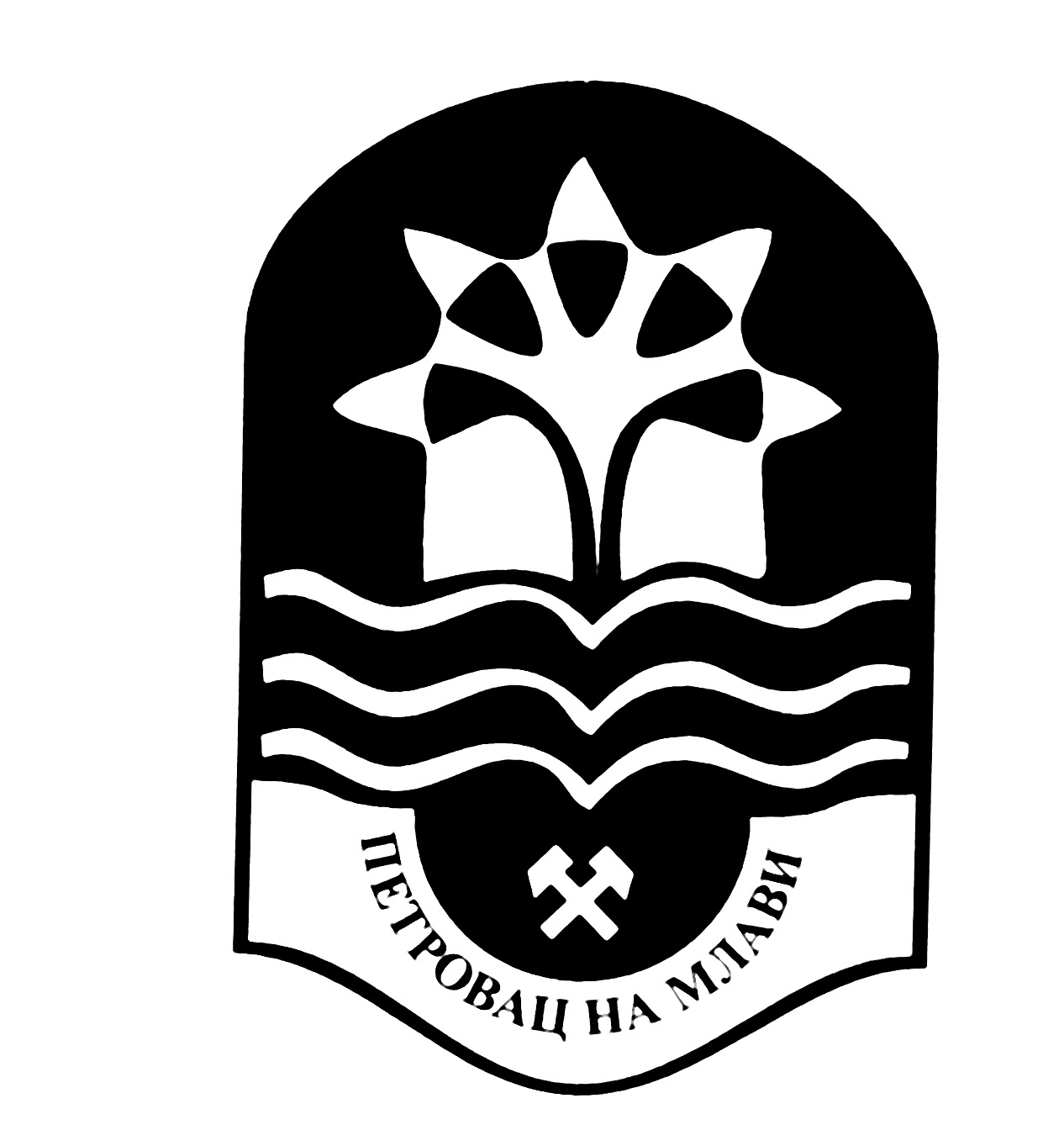 _________________________________________________________________________________ОСНИВАЧ:СКУПШТИНА ОПШТИНЕ ПЕТРОВАЦ НА МЛАВИ, Одлука бр. 020-93/2006-02 од 05.06.2006. године и Одлука бр. 020-100/2008-02 од 18.07.2008. годинеИЗДАВАЧ:ОПШТИНСКА УПРАВА ОПШТИНЕ ПЕТРОВАЦ НА МЛАВИГлавни и одговорни уредник:дипл. правник Милица Марковић, секретар Скупштине општине Петровац на Млавителефон: 012 / 331 - 280 , факс: 012 / 331 - 283Стручна обрада материјала:Служба за скупштинске послове _________________________________________________________________________________Штампа: "Хипотрејд" Петровац, 012 / 327 - 645Број: 020-105/2017-02Датум:27.04.2017. годинеПЕТРОВАЦ НА МЛАВИПРЕДСЕДНИКСКУПШТИНЕ ОПШТИНЕМиланче Аћимовић, с.р.Број: 020-106/2017-02Датум:27.04.2017. годинеПЕТРОВАЦ НА МЛАВИПРЕДСЕДНИКСКУПШТИНЕ ОПШТИНЕМиланче Аћимовић, с.р.Број: 020-107/2017-02Датум:27.04.2017. годинеПЕТРОВАЦ НА МЛАВИПРЕДСЕДНИКСКУПШТИНЕ ОПШТИНЕМиланче Аћимовић, с.р.Број: 020-108/2017-02Датум:27.04.2017. годинеПЕТРОВАЦ НА МЛАВИПРЕДСЕДНИКСКУПШТИНЕ ОПШТИНЕМиланче Аћимовић, с.р.Број: 020-109/2017-02Датум:27.04.2017. годинеПЕТРОВАЦ НА МЛАВИПРЕДСЕДНИКСКУПШТИНЕ ОПШТИНЕМиланче Аћимовић, с.р.Број: 020-110/2017-02Датум:27.04.2017. годинеПЕТРОВАЦ НА МЛАВИПРЕДСЕДНИКСКУПШТИНЕ ОПШТИНЕМиланче Аћимовић, с.р.Број: 020-111/2017-02Датум:27.04.2017. годинеПЕТРОВАЦ НА МЛАВИПРЕДСЕДНИКСКУПШТИНЕ ОПШТИНЕМиланче Аћимовић, с.р.Број: 020-112/2017-02Датум:27.04.2017. годинеПЕТРОВАЦ НА МЛАВИПРЕДСЕДНИКСКУПШТИНЕ ОПШТИНЕМиланче Аћимовић, с.р.Број: 020-113/2017-02Датум:27.04.2017. годинеПЕТРОВАЦ НА МЛАВИПРЕДСЕДНИКСКУПШТИНЕ ОПШТИНЕМиланче Аћимовић, с.р.Број: 020-114/2017-02Датум:27.04.2017. годинеПЕТРОВАЦ НА МЛАВИПРЕДСЕДНИКСКУПШТИНЕ ОПШТИНЕМиланче Аћимовић, с.р.Број: 020-115/2017-02Датум:27.04.2017. годинеПЕТРОВАЦ НА МЛАВИПРЕДСЕДНИКСКУПШТИНЕ ОПШТИНЕМиланче Аћимовић, с.р.Број: 020-116/2017-02Датум:27.04.2017. годинеПЕТРОВАЦ НА МЛАВИПРЕДСЕДНИКСКУПШТИНЕ ОПШТИНЕМиланче Аћимовић, с.р.Број: 020-117/2017-02Датум:27.04.2017. годинеПЕТРОВАЦ НА МЛАВИПРЕДСЕДНИКСКУПШТИНЕ ОПШТИНЕМиланче Аћимовић, с.р.Број: 020-118/2017-02Датум:27.04.2017. годинеПЕТРОВАЦ НА МЛАВИПРЕДСЕДНИКСКУПШТИНЕ ОПШТИНЕМиланче Аћимовић, с.р.Број: 020-119/2017-02Датум:27.04.2017. годинеПЕТРОВАЦ НА МЛАВИПРЕДСЕДНИКСКУПШТИНЕ ОПШТИНЕМиланче Аћимовић, с.р.Број: 020-120/2017-02Датум:27.04.2017. годинеПЕТРОВАЦ НА МЛАВИПРЕДСЕДНИКСКУПШТИНЕ ОПШТИНЕМиланче Аћимовић, с.р.Број: 020-121/2017-02Датум:27.04.2017. годинеПЕТРОВАЦ НА МЛАВИПРЕДСЕДНИКСКУПШТИНЕ ОПШТИНЕМиланче Аћимовић, с.р.Број: 020-122/2017-02Датум:27.04.2017. годинеПЕТРОВАЦ НА МЛАВИПРЕДСЕДНИКСКУПШТИНЕ ОПШТИНЕМиланче Аћимовић, с.р.Број: 020-123/2017-02Датум:27.04.2017. годинеПЕТРОВАЦ НА МЛАВИПРЕДСЕДНИКСКУПШТИНЕ ОПШТИНЕМиланче Аћимовић, с.р.Број: 020-124/2017-02Датум:27.04.2017. годинеПЕТРОВАЦ НА МЛАВИПРЕДСЕДНИКСКУПШТИНЕ ОПШТИНЕМиланче Аћимовић, с.р.Број: 020-125/2017-02Датум:27.04.2017. годинеПЕТРОВАЦ НА МЛАВИПРЕДСЕДНИКСКУПШТИНЕ ОПШТИНЕМиланче Аћимовић, с.р.1.1. ОДЛУКA О ИЗМЕНИ И ДОПУНИ ОДЛУКЕ О БУЏЕТУ ОПШТИНЕ ПЕТРОВАЦ НА МЛАВИ ЗА 2017. ГОДИНУ, бр. 020-105/2017-02;страна 012.2.  ОДЛУКA О ИЗМЕНИ И ДОПУНИ СТАТУТА ОПШТИНЕ ПЕТРОВАЦ НА МЛАВИ, бр. 020-106/2017-02;страна 023.3. ОДЛУКA О УСВАЈАЊУ ГОДИШЊЕГ ПРОГРАМА ЗАШТИТЕ, УРЕЂЕЊА И КОРИШЋЕЊА ПОЉОПРИВРЕДНОГ ЗЕМЉИШТА ОПШТИНЕ ПЕТРОВАЦ НА МЛАВИ ЗА 2017. ГОДИНУ, бр. 020-107/2017-02;страна 034.4. ОДЛУКA О ГРАДСКОМ И ПРИГРАДСКОМ ПРЕВОЗУ ПУТНИКА НА ТЕРИТОРИЈИ ОПШТИНЕ ПЕТРОВАЦ НА МЛАВИ, бр. 020-108/2017-02;страна 035.5. ОДЛУКA О АУТО-ТАКСИ ПРЕВОЗУ НА ТЕРИТОРИЈИ ОПШТИНЕ ПЕТРОВАЦ НА МЛАВИ, бр. 020-109/2017-02;страна 086.6. ОДЛУКA О КРИТЕРИЈУМИМА ЗА КАТЕГОРИЗАЦИЈУ ОПШТИНСКИХ ПУТЕВА И УЛИЦА НА ТЕРИТОРИЈИ ОПШТИНЕ ПЕТРОВАЦ НА МЛАВИ, бр. 020-110/2017-02;страна 137.7.  ОДЛУКA О ПИЈАЦАМА НА ТЕРИТОРИЈИ ОПШТИНЕ ПЕТРОВАЦ НА МЛАВИ, бр. 020-111/2017-02;страна 148.8. ОДЛУКA О  ИЗМЕНИ ОДЛУКЕ О ПОСТАВЉАЊУ И УКЛАЊАЊУ БАШТИ НА ПОВРШИНАМА ЈАВНЕ НАМЕНЕ, бр. 020-112/2017-02;страна 189.9. ОДЛУКA О УСВАЈАЊУ ОПШТИНСКОГ ОПЕРАТИВНОГ ПЛАНА ЗА ОДБРАНУ ОД ПОПЛАВА, ЗА ВОДЕ ДРУГОГ РЕДА ЗА ПОДРУЧЈЕ ОПШТИНЕ ПЕТРОВАЦ НА МЛАВИ У 2017. ГОДИНИ, бр. 020-113/2017-02;страна 1810.10. ОДЛУКA О СОЦИЈАЛНОЈ ЗАШТИТИ ОПШТИНЕ ПЕТРОВАЦ НА МЛАВИ, бр. 020-114/2017-02;страна 1911.11. РЕШЕЊE О ДАВАЊУ САГЛАСНОСТИ НА ОДЛУКУ О ИЗМЕНИ И ДОПУНИ СТАТУТА ЦЕНТРА ЗА СОЦИЈАЛНИ РАД ОПШТИНА ПЕТРОВАЦ НА МЛАВИ И ЖАГУБИЦА, бр. 020-115/2017-02;страна 2612.12. РЕШЕЊE О ДАВАЊУ САГЛАСНОСТИ НА ОДЛУКУ О ИЗМЕНИ И ДОПУНИ ПРАВИЛНИКА О ОРГАНИЗАЦИЈИ И СИСТЕМАТИЗАЦИЈИ ПОСЛОВА ЦЕНТРА ЗА СОЦИЈАЛНИ РАД ОПШТИНА ПЕТРОВАЦ НА МЛАВИ И ЖАГУБИЦА, бр. 020-116/2017-02;страна 2713.13. РЕШЕЊE О ДАВАЊУ САГЛАСНОСТИ ИЗМЕНA И ДОПУНА ФИНАНСИЈСКОГ ПЛАНА ЦЕНТРА ЗА СОЦИЈАЛНИ РАД ОПШТИНА ПЕТРОВАЦ НА МЛАВИ И ЖАГУБИЦА ЗА 2017. ГОДИНУ, бр. 020-117/2017-02;страна 2714.14. ОДЛУКА О ПОВЕРАВАЊУ УСЛУГE ПОМОЋ У КУЋИ  ЦЕНТРУ ЗА СОЦИЈАЛНИ РАД ОПШТИНA ПЕТРОВАЦ НА МЛАВИ И ЖАГУБИЦА, бр. 020-118/2017-02;страна 2715.15. ОДЛУКА О ПОВЕРАВАЊУ УСЛУГE ЛИЧНОГ ПРАТИОЦА ДЕТЕТА ЦЕНТРУ ЗА СОЦИЈАЛНИ РАД ОПШТИНА ПЕТРОВАЦ НА МЛАВИ И ЖАГУБИЦА, бр. 020-119/2017-02; страна 2716.16. РЕШЕЊE О РАЗРЕШЕЊУ ВД ДИРЕКТОРА ЗАВИЧАЈНОГ МУЗЕЈА, бр. 020-120/2017-02;страна 2817.17. РЕШЕЊE О ИМЕНОВАЊУ ДИРЕКТОРА ЗАВИЧАЈНОГ МУЗЕЈА, бр. 020-121/2017-02;страна 2818.18. РЕШЕЊE О РАЗРЕШЕЊУ ВД ДИРЕКТОРА НАРОДНЕ БИБЛИОТЕКЕ "ЂУРА ЈАКШИЋ", бр. 020-122/2017-02;страна 2819.19. РЕШЕЊE О ИМЕНОВАЊУ ДИРЕКТОРА НАРОДНЕ БИБЛИОТЕКЕ "ЂУРА ЈАКШИЋ", бр. 020-123/2017-02;страна 2820.20. РЕШЕЊE О РАЗРЕШЕЊУ ВД ДИРЕКТОРА СПОРТСКОГ ЦЕНТРА "ПЕТРОВАЦ НА МЛАВИ", бр. 020-124/2017-02;страна 2921.21. РЕШЕЊE О ИМЕНОВАЊУ ДИРЕКТОРА СПОРТСКОГ ЦЕНТРА "ПЕТРОВАЦ НА МЛАВИ", бр. 020-125/2017-02;страна 29